Број: 1-02-4042-5/20-4Датум: 13.08.2020БеоградКОНКУРСНА ДОКУМЕНТАЦИЈАза јавну набавку услугаОдржавање антенских стубова, антенских система и остале инфрастуктурне опреме на локацијама, на три године  отворени поступак ради закучења оквирног споразумајн.бр. 1-02-4042-5/20 На основу члана 61. Закона о јавним набавкама („Сл. гласник РС” бр. 124/12, 14/15 и 68/15, у даљем тексту: Закон), члана 2. Правилника о обавезним елементима конкурсне документације у поступцима јавних набавки и начину доказивања испуњености услова („Сл. гласник РС” брoj 86/15 и 41/19), Одлуке о покретању поступка јавне набавке број: 1-02-4042-5/20 oд 16.03.2020. године и Решења о образовању комисије за јавну набавку број: 1-02-4042-5/20 од 16.03.2020. године, припремљена је: КОНКУРСНА ДОКУМЕНТАЦИЈА у отвореном поступку за јавну набавку услуга  Одржавање антенских стубова, антенских система и остале инфрастуктурне опреме на локацијама, на три године број 1-02-4042-5/20Конкурсна документација садржи:ОПШТИ ПОДАЦИ О ЈАВНОЈ НАБАВЦИПОДАЦИ О ПРЕДМЕТУ ЈАВНЕ НАБАВКЕСПЕЦИФИКАЦИЈА ПРЕДМЕТА НАБАВКЕУСЛОВИ ЗА УЧЕШЋЕ У ПОСТУПКУ ЈАВНЕ НАБАВКЕ И УПУТСТВО КАКО СЕ ДОКАЗУЈЕ ИСПУЊЕНОСТ УСЛОВАУПУТСТВО ПОНУЂАЧИМА КАКО ДА САЧИНЕ ПОНУДУПРАВИЛА ОКВИРНОГ СПОРАЗУМА, КРИТЕРИЈУМ ЗА ДОДЕЛУ ОКВИРНОГ СПОРАЗУМА И ИЗДАВАЊЕ ПОЈЕДИНАЧНИХ НАРУЏБЕНИЦАОбразац 1 – Образац понудеОбразац 2 – Модел оквирног споразумаОбразац 3 – Модел наруџбеницеОбеазац 4 – Образац структуре цена са упутством како да се попуниОбразац 5 –Образац трошкова припреме понудеОбразац 6 – Образац изјаве о независној понудиОбразац 7 – Образац изјаве о поштовању обавеза из члан 75. став 2. ЗаконаОбразац 8 – Образац – Референтна листаОбразац 9 – Потврда о референциПодаци о наручиоцу Наручилац: Регулаторна агенција за електронске комуникације и поштанске услугеАдреса: ул. Палмотићева бр. 2, 11000 Београд ПИБ 103986571; Матични број: 17606590;Интернет страница наручиоца: www.ratel.rs Предмет јавне набавкеПредмет јавне набавке су услуге – Одржавање антенских стубова, антенских система и остале инфрастуктурне опреме на локацијама, на три годинеВрста поступка јавне набавке Предметна јавна набавка се спроводи у отвореном поступку, ради закучења оквирног споразума, у складу са Законом о јавним набавкама и подзаконским актима којима се уређују јавне набавке. Позив за подношење понуда за предметну јавну набавку је објављен на Порталу јавних набавки, Порталу службених гласила Републике Србије и база прописа и на интернет страници Наручиоца www.ratel.rs. Циљ поступка Поступак јавне набавке се спроводи ради закључења оквирног споразума. Контакт Додатне информације могу се добити путем e-mail адресе javnenabavke@ratel.rs.Рок у којем ће наручилац донети одлуку о додели уговора (оквирног споразума)Одлуку о додели оквирног споразума, наручилац ће донети у року до 25 (двадесетпет) дана од дана јавног отварања понуда. 1. Опис предмета набавке, назив и ознака из општег речника набавки Опис предмета набавке: Предмет јавне набавке број 1-02-4042-5/20 су услуге – Одржавање антенских стубова, антенских система и остале инфрастуктурне опреме на локацијама, на три године; Назив и ознака из општег речника набавке: 50332000 Услуге одржавања телекомуникационе инфраструктуре;Спецификација и количина предмета јавне набавке дефинисане су у поглављу III конкурсне документације.2. Партије Предмет јавне набавке није обликован по партијама.Предмет јавне набавке broj 1-02-4042-5/20 је одржавање антенских стубова антенских система и остале инфраструктурне опреме на локацијама Наручиоца, које обухвата1.Редовно одржавање2. Ванредноодржавање(у даљем тексту: предметне услуге)МЕСТО ВРШЕЊА УСЛУГА:КMЦ Београд, Проте Матеје 15, Добановци, КMЦ Ниш, ул. Чемерничка бб, Брдо Камаре.Даљински управљане контролно мерне станице (у даљем тексту ДУКМС) на следећим локацијама:Локације ДУКМС-ова у горњој табели под редним бројевима 1 до 16 су завршене и у функционалном стању. Локације ДУКМС-ова у горњој табели под редним бројевима 17 до 20 су у плану да буду изграђене у току 2020.године.ТЕХНИЧКИ ОПИС ЛОКАЦИЈА НА КОЈИМА СЕ ВРШЕ ПРЕДМЕТНЕ УСЛУГЕ:1. КMЦ БеоградУ контролно- мерном центру у  Добановцима се налазе два решеткаста четворопојасна стуба висине 30 м на којима је монтирана опрема која је описана у делу опреме.2. КMЦ НишУ контролно- мерном центру у Нишу постоје два стуба, од којих је један решеткасти, четворопојасни висине 20 м и један нови решеткасти, четворопојасни висине 36 м. Опрема на стубовима је описана у делу опреме.3. Даљински управљане контролно-мерне станице  - ДУКМСТАБЕЛАРНИ ПРИКАЗ АКТИВНИХЛОКАЦИЈАЕД Мрежа – електро дистрибутивна мрежаХибридни систем – хибридни систем за напајање(соларни панели и дизел агрегат).ОПИСИ ЛОКАЦИЈА1.ДУКМС Станишић:На делу КП изграђена је ДУКМС оквирних димензија 10 х 10 метара. Ради се о ограђеном бетонском платоу на коме се налази контејнер за смештај опреме и антенски стуб типа „Паук” висине 20 метара.Сајле паука од 20 м' имају аплицирану пројектовану силу из техничке документације од 25 kN.Сајле су израђене од обичних ужади Fi17 6x19+J _SRPS C.H1.072 са челичним језгром називне затезне чврстоће 1770N/mm2 (Новкабел АД).Тип ограде 1: челична поцинкована жица на АБ темељном зиду. Ограда се састоји од челичних стубова, челичних рамова испуњених грифованом мрежом као и двокрилне капије ширине  ≈3,0 м(Ограда Тип 1 – скица у прилогу).2. ДУКМС Винцаид:На делу КП изграђена је ДУКМС оквирних димензија 8 х 12 метара. Ради се о ограђеном бетонском платоу на коме се налази контејнер за смештај опреме и антенски стуб типа „Паук” висине 15 метара.Сајле паука од 15 м' имају аплицирану пројектовану силу из техничке документације од 13 kN. Сајле су израђене од челичних ужади Fi10 6x7+C Standard са влакнастим језгром. Називна чврстоћа жица 1960MPa (Новкабел АД).(Ограда Тип 1).3. ДУКМС ВидојевицаНа делу КП изграђена је ДУКМС оквирних димензија 10 х 10 метара. Ради се о ограђеном бетонском платоу на коме се налази контејнер за смештај опреме и решеткасти антенски стуб висине 36 метара.(Ограда Тип 1)4.ДУКМС Визић:Димензије дела КП на којој је изграђена је ДУКМС су оквирно 10 х 10 метара. Ради се о ограђеном бетонском платоу на коме се налази контејнер за смештај опреме и решеткасти антенски стуб висине 24 метра.(Ограда Тип 1).5.ДУКМС Рагодеш,Димензије дела КП на којој је изграђена је ДУКМС су оквирно 10 х 10 метара. Ради се о ограђеном бетонском платоу на коме се налази контејнер за смештај опреме и решеткасти антенски стуб висине 24 метра.Тип ограде 2 : челична поцинкована ограда типа  "PALISADA", на АБ темељном зиду. Ограда се састоји од челичних пластифицираних стубова - у боји сива RAL 7016 , испуна од платана 3D мреже у истом тону фиксирана за стубове  "inox" спојницама и двокрилне капије ширине око 3,00 м. (Ограда Тип 2- скица у прилогу)6.ДУКМС Велики Шењ, Димензије дела КП на којој је изграђена је ДУКМС су оквирно 10 х 10 метара. Ради се о ограђеном бетонском платоу на коме се налази контејнер за смештај опреме и решеткасти антенски стуб висине 24 метра.(Ограда Тип 2).7.ДУКМС Јабука, Димензије дела КП на којој је изграђена је ДУКМС су оквирно 10 х 10 метара. Ради се о ограђеном бетонском платоу на коме се налази контејнер за смештај опреме и решеткасти антенски стуб висине 24 метра.(Ограда Тип 2).8.ДУКМС Гоч – Станишинци, Димензије дела КП на којој је изграђена је ДУКМС су оквирно 10 х 10 метара. Ради се о ограђеном бетонском платоу на коме се налази контејнер за смештај опреме и решеткасти антенски стуб висине 24 метра.(Ограда Тип 2.)9.ДУКМС Мучибаба, Димензије дела КП на којој је изграђена је ДУКМС су оквирно 10 х 10 метара. Ради се о ограђеном бетонском платоу на коме се налази контејнер за смештај опреме и решеткасти антенски стуб висине 24 метра.(Ограда Тип 2).10.ДУКМС Јелица, Димензије дела КП на којој је изграђена је ДУКМС су оквирно 10 х 10 метара. Ради се о ограђеном бетонском платоу на коме се налази контејнер за смештај опреме и решеткасти антенски стуб висине 24 метра.(Ограда Тип 2).11.ДУКМС Барелић, На делу заједничке КП са изграђена је ДУКМС. Ради се о ограђеном бетонском платоу са другим корисником већих димензије,а н анашем делу парцеле се налази контејнер за смештај опреме и решеткасти антенски стуб висине 36 метара.(Ограда Тип 2).12.ДУКМС Голија;Димензије дела КП на којој је изграђена је ДУКМС су оквирно 10 х 10 метара. Ради се о ограђеном бетонском платоу на коме се налази контејнер за смештај опреме и решеткасти антенски стуб висине 24 метра.(Ограда Тип 2).На наведеним локацијама (од р. бр.1 до р. бр. 12, осим р.бр. 3) на којима се електрична енергија обезбеђује из електро-дистрибутивне мреже систем беспрекидног напајања се састоји од:3 исправљачка модула типа SLIMLINE2000 SE, производње BENNING;2 инверторска модула типа Invertronic compact LV, производње BENNING;2 аку-батерије од по 4 моноблока називног напона 12V (укупно 8 моноблокова), типа M12V190FT, производње GNB-Marathon иКонтролера MCU 2500, производње BENNING.Електро-дистрибутивна мрежа се у контејнер уводи и повезује на главну разводну таблу (ГРТ). Са ГРТ се врши даљи развод електричне енергије ка свим потрошачима у контејнеру и на локацији.На локацији под редним бројем 3, ДУКМС Видојевица систем беспрекидног напајања се састоји од:6 исправљачких модула типа SLIMLINE2000 SE, производње BENNING;2 инверторска модула типа Invertronic compact LV, производње BENNING;4 аку-батерије од по 4 моноблока називног напона 12V (укупно 8 моноблокова), типа M12V190FT, производње GNB-Marathon иКонтролера MCU 2500, производње BENNING.13.ДУКМС Мироч, Локација је изграђена на делу КП и састоји се од АБ платоа димензија 10 х 14 метара, на коме се налази контејнер за смештај опреме, решеткасти антенски стуб висине 24 метра и агрегатска кућица са агрегатом и насутог платоа који је нижи за 86 цм (силази се спољним степеништем) димензија 14,5 х 21,6 метара  на коме се налазе соларни панели. Локација је ограђена јединственом оградом Типа 2 и има једну капију ширине око 3,0 м'.14.ДУКМС Дубочане, Локација је изграђена на делу КП и састоји се од АБ платоа димензија 10 х 13,5 метара, на коме се налази контејнер за смештај опреме, решеткасти антенски стуб висине 24 метра и агрегатска кућица са агрегатом и насутог платоа димензија 13,5 х 10,6 метара на коме се налазе соларни панели. Локација је ограђена јединственом оградом Типа 2 и има једну капију ширине око 3,0 м.15.ДУКМС Ракобарски Вис,Локација се налази на делу КП и састоји се од АБ платоа димензија 16,5 х 10 мтара на коме се налази контејнер за смештај опреме, решеткасти антенски стуб висине 36 метара и агрегатска кућица са агрегатом и посебног насутог платоа димензија 12,4 х 11,6 метара на коме се налази соларни панели. Оба платоа су ограђена оградом Тип 2 и имају посебне (две) капије  ширине око 3,0 м16.ДУКМС Повлен:Изграђена локација на делу КП се састоји од АБ платоа димензија 15,6 х 10 метара на коме се налази контејнер за смештај опреме, решеткасти антенски стуб висине 36 метара и агрегатска кућица са агрегатом и насутог платоа димензија 8,4 х 20,3 метра на коме се налази соларни панели. Оба платоа су ограђена јединственом оградом типа 2 и имају једну капију ширине око 3,0 м.На локацијама (од р. бр.13 до р. бр. 16) електрична енергија се обезбеђује из хибридног система за напајање, а систем напајања се састоји од:Дизел електричног агрегата (ДЕА) типа BEEN 20, производње Енергетра д.о.о.;Главне разводне табле (ГРТ) са контролном аутоматиком, производње Енергетра д.о.о, са микроконтролером V200-18-E46B – Unitronics;Резервоара за смештај горива неопходног за рад ДЕА: 1500 литара;Остала пратећа опрема са електро-механичким разводом и компонентама неопходним за рад и функционисање ДЕА;Соларног система који се састоји од 34 соларна панела типа ECO LINE P72/300W, производње Luxor Solar GmbH;2 соларна инвертора типа Sunny Boy 5.0, производње SMA Solar Technology AG;Бидирекционог претварача Sunny Island 5.0, производње SMA Solar Technology AG;Исправљачког система који се састоји од 5 исправљачких модула типа SLIMLINE2000 SЕ, производње BENNING;2 аку-батерије од по 24 ћелије називног напона 2V (укупно 48 ћелија), типа А602/625, производње GNB-Marathon иКонтролера MCU 2500, производње BENNING.Смештај ДЕАДЕА и резервоар за смештај горива се налазе у подземном бетонском простору непосредно уз контејнер у коме се налази ГРТ са контролном аутоматиком.На свим локацијама (од р. бр.1 до р. бр. 16) су идентична решења и то:Заштита од атмосферског пражњења,Систем за климатизацију,Систем за ноћно обележавање стуба,Систем за рану дојаву грмљавине иМетео станица.ОПИС ЗАШТИТЕ ОД АТМОСФЕРСКОГ ПРАЖЊЕЊАСистем од атмосферског пражњења на локацијама се састоји од:Прихватног система који се састоји од 5 громобранских хватаљки типа TerraStat TS400, произвођача ALLTEC, од којих се једна поставља на врху стуба, а четири на теменима заштитне ограде радне платформе,Два спустна проводника иСистема уземљења локације.ОПИС СИСТЕМА ЗА КЛИМАТИЗАЦИЈУСистем за климатизацију контејнера на локацијама се састоји од:Клима уређаја са унутрашњом јединицом типа FTXM25 и спољашњом јединицом типа RXM25M, производње DAIKIN;„Free cooling“ система типа FLEXIBOX 810, производње DANTHERM;Аутоматике која управља радом система за климатизацију типа Controler CC4, производње DANTHERM.ОПИС СИСТЕМА ЗА НОЋНО ОБЕЛЕЖАВАЊЕ АНТЕНСКОГ СТУБАСистем за ноћно обележавање стуба се састоји од:Орман (RO.SOS) са исправљачком јединицом, аку батеријом, заштитном и управљачком опремом;Двоструког фото сензора;Радне и резервне светиљке за ноћно обележавање стуба, монтиране на врху стуба.ОПИС СИСТЕМА ЗА РАНУ ДОЈАВУ ГРМЉАВИНЕСистем за дојаву потенцијалне опасности од удара грома на локацијама за надзор радиофреквенцијског спектра (контролно мерни центриа и  даљински управљане контролно-мерне станице) је заснован на решењу произвођача Boltek и састоји се из следећих компоненти:Сензора електростатичког поља: Boltek, EFM-100 Short Range DetectorСклопа за напајање и повезивање са рачунаром: Boltek, EFA-21 Power/Data ModuleРелејне матрице: Boltek, ERL-10 Output Relay ModuleИсправљачких модула за напајање (2 комада) ОПИС МЕТЕО СТАНИЦАНа свим локацијама за надзор радиофреквенцијског спектра се налази метео станица за праћење метеоролошких података. Метео станицу сачињавају следеће компоненте:Сензор за узорковање физичких величина - Weather Station AW006 (налази се на стубу)Напојно/сигнални кабл UTP Cat 5E – дужина кабла зависи од локације (од 20m до 90m)Таблет за приказ метео података на локацији (налази се у контејнеру)Рутер модул (Mini router OEMmodules, 8-port)ОПИС АНТЕНСКОГ СИСТЕМААнтенски систем на свакој од локација даљински управљаних контролномерних станица чини систем усмерених логаритамско-периодичних антена спрегнутих са ротаторима за промену азимута и поларизације и систем неусмерених антена за пријем хоризонтално и вертикално поларисаних радио-таласа. Изузетак представљају локације КМЦ Ниш – стуб бр.2, Голија и Јабука на којима је монтиран систем са гониометарским антенама као и локација КМЦ Београд – стуб бр.2 на коме се налази укрштена лог-периодична антена за пријем H и V поларизованих радио-таласа.Антенски систем на већини дукмс (изузев Голија, Јабука, Станишић, Винцаид и Визић) се састоји из следећих компоненти:Ротатор азимута: Yaesu G2800Ротатор поларизације:Yaesu G55Антена лог-периодична: Antenna Experts, LP-80-2000Антена лог-периодична: Alaris LPDA-A0121Неусмерена антена за вертикалну поларизацију: Antenna Experts,WD-80-2000Неусмерена антена за хоризонталну поларизацију: TCI 640DРФ каблови 7/8", дужина 40m или 28m у зависности од висине стуба (4 комада)Управљачки каблови ротатора 7×1,5mm2, дужина 40m или 28m у зависности од висине стуба (2 комада)Антенски систем на свакој од локација: Станишић, Винцаид и Визић се састоји из следећих компоненти:Ротатор азимута: Yaesu G2800Ротатор поларизације:Yaesu G550Антена лог-периодична: Rohde&Schwarz,HL033Антена лог-периодична:Rohde&Schwarz,HL040Неусмерена антена за вертикалну поларизацију: Diamond D3000NРФ каблови 7/8", дужина 28m, 25m или 20m у зависности од висине стуба (3 комада)Управљачки каблова ротатора 7×1,5mm2, дужина 28m, 25m или 20m у зависности од висине стуба (2 комада)Антенски систем на свакој од локација: КМЦ Ниш – стуб бр.2, Голија и Јабука се састоји из следећих компоненти:Гониометарска aнтена: TCI 643Неусмерена антена за вертикалну поларизацију: Antenna Experts, WD-80-2000Неусмерена антена за хоризонталну поларизацију: TCI 640DРФ каблови 7/8", дужина 60m или 28m у зависности од висине стуба (2 комада)Напојни кабл 3×2,5mm2, дужине 60m или 28m у зависности од висине стубаОптички кабл дужине 60m или 28m у зависности од висине стуба (2 влакна)Антенски систем на локацији КМЦ Београд  – стуб бр.1 састоји се од следећих компоненти:Ротатор азимута: Yaesu G2800Ротатор поларизације:Yaesu G550Ротатор атимута Rohde&Schwarz RD040Антена лог-периодична: Rohde&Schwarz,HL033Антена лог-периодична:Rohde&Schwarz,HL040Антена лог-периодична:Rohde&Schwarz,HA226-512РФ кабл 1 5/8", дужина 90mРФ каблови 7/8", дужина 90m (2 комада)Управљачки каблова ротатора 14×2,5mm2, дужина 90m (3 комада)Антенски систем на локацији КМЦ Београд  – стуб бр.2 састоји се од следећих компоненти:Ротатор атимута Rohde&Schwarz RD040Антена лог-периодична: Rohde&Schwarz,HL007Неусмерена антена за вертикалну поларизацију: Diamond D3000NРФ кабл 7/8", дужина 60mРФ кабл Eupen EC400, дужина 60mУправљачки кабл ротатора 20×1,5mm2, дужина 60mАнтенски систем на локацији КМЦ Ниш  – стуб бр.1 састоји се од следећих компоненти:Ротатор азимута: Yaesu G2800Ротатор поларизације:Yaesu G550Антена лог-периодична: Rohde&Schwarz,HL033Антена лог-периодична:Rohde&Schwarz,HL040РФ каблovi 5/4", дужина 90m (2 комада)РФ каблови 7/8", дужина 90m РФ кабл RG214, дужина 90mУправљачки каблова ротатора 20×2,5mm2, дужина 90m (3 комада)ОПИС КОМУНИКАЦИОНО/УПРАВЉАЧКОГ СИСТЕМАКомуникационо управљачка опрема на локацијама има задатак да контролише рад и управља свим појединачним компонентама система који се налазе на КМЦ или ДУКМС локацијама и да обезбеди комуникацију са остатком система са којим чини јединствену целину. Комуникационо управљачка опрема се састоји из следећих компоненти:Управљчки рачунар: DELL Optiplex 5050 (CPU I5-7600@3GHz, Graphic Intel HD 630, 16GB RAM, 256GB SSD, 2TB HDD, Win 10 OS, монитор 24", тастатура, миш)Антенски преклопник са контролером ротатора: s-tmm RK3 или TCI Control SybsystemМрежни свич: HP1920-16GPower Distribution Unit: TrippLite PDUMH20HVNETАнтенски преклопник са контролером ротатора модел s-tmm RK3 се налази у оба контролно-мерна центра и на ДУКМС Станишић, Винцаид и Визић, док се на свим осталим локацијама налази антенски преклопник са контролером ротатора модел TCI Control Sybsystem.ОПИС И КОЛИЧИНА ПРЕДМЕТНИХ УСЛУГА:Редовно одржавање (редовно сервисирање или остале редовне интервенције)Услуге редовног одржавања на локацијама Наручиоца се врше према описима датим у следећој табели:Редовно одржавање обухвата наведене услуге на локацијама наручиоца и подразумева списак активности које је могуће започети и окончати у оквиру једнодневног редовног обиласка локације. Услуга пре свега подразумева проверу функционалности свих делова инфраструктуре објекта у грађевинском, електро-енергетском и машинском погледу,функционалност антенских система и осталих елемената опреме на локацијама, као и редовне сервисне активности прописане од произвођача опреме.Редовни обиласци локација у циљу редовног одржавања обављаће се у договору са Наручиоцем, при чему је извршилац у обавези да попуни документ усаглашен са Наручиоцем (чекинг листу) са побројаним свим елементима инфраструктуре на локацији који су на лицу места проверени и потврђена њихова функционалност. Приликом вршења услуге редовног одржавања, неопходно је или физичко присуство представника Наручиоца на локацији или комуникација са инжењерима у контролно мерном центру (КМЦ).Редовно одржавање за комплетну локацију (комплетно редовно одржавање)  према датој табели и редовно одржавање система за беспрекидно напајање, хибридног система за напајање, система за климатизацију и контрола ТК кабинета (додатно редовно одржавање) према датој табели вршиће се у складу са потребама наручиоца.Оквиран број комплетног редовног одржавања износи 60, а додатног редовног одржавања износи 50, а вршиће се у оквирном периоду на 12 и 6 месеци сукцесивно.Недостаци које је могуће одмах отклонити се отклањају са уношењем напомене о извршеној интервенцији у Записник. У питању су ситнији недостаци које је могуће отклонити употребом ручног алата, ситног монтажног материјала и/или употребом рачунара и одговарајућег софтвера за одређену инфраструктурну опрему на локацији.Активности предузете на отклањању таквих недостатака су урачунате у склопу вршења услуге редовног одржавања и не наплаћују се посебно.У случају уоченог квара и/или недостатка на локацији који није могуће отклонити на лицу места (недостатак материјала, опреме, делова, људи и сл,) у посебну напомену у Записнику се описује квар и/или недостатак, као и потреба за неопходним ванредним интервенцијама на локацији.Активности предузете на утврђивању уоченог квара су урачунате у склопу вршења услуге редовног одржавања и не наплаћују се посебно. Услугу редовног одржавања предвидети са свим урачунатим трошковима (транспорт, итд).Ванредно одржавање (ванредно сервисирање или остале ванредне интервенције)Услуге ванредног (интервентног) одржавања на локацијама Наручиоца се врше према описима датим у следећој табели:Ванредно одржавање обухвата услуге за којима се укаже потреба током периода важења оквирног споразума, а резултат су редовног рада опреме и система, утицаја времена, метеоролошких прилика, нанете штете од стране НН лица или на неки други начин, а неопходно их је извршити како би се обезбедио сигуран и безбедан рад система, опреме и саме локације, а у складу са предвиђеном наменом. Ове услуге по правилу захтевају већи обим посла, додатан материјал, делове и/или опрему, озбиљнију припрему и могуће дуже задржавање на локацији.ДефектажаДефектажа подразумева одлазак Извршиоца на локацију по позиву Наручиоца у циљу утврђивања квара на локацији, а у случају када Наручилац није јасно могао утврдити квар и дати налог за његово отклањање. У налогу за вршење дефектаже Наручилац наводи шта је предмет дефектаже и описује стање и уочене недостатке.Обавезе понуђача у погледу рока извршења услуга, начина извршења и времену доласка Рокови извршења:- Рок за извршење обиласка локације у циљу редовног одржавања не може бити дужи од 10 дана од дана упућивања посебних позива наручиоца за свако од места извршења и мора бити извршен у року од 1 радног дана, по месту извршења.- Рок извршења дефектаже не може бити дужи од 3 радна дана од дана упућивања позива наручиоца.- Рок за интервенцију код ванредног одржавања (поправка,замене делова и испорука резервних делова, остали радови) не може бити дужи од: 7 дана од дана упућивања позива наручиоца, кад су у питању мање интервенције или кад за вршење ванредног сервисирања није потребно обезбедити делове и/или компоненте система који су неопходне за ванредно сервисирањеи20 дана од дана упућивања позива наручиоца, кад су у питању веће интервенције или кад је за вршење ванредног сервисирања потребно обезбедити делове и/или компоненте система који су предмет ванредног сервисирања и/или је у циљу поправке потребно извршити демонтажу опреме у циљу поправке код Извршиоца.Начин извршења и време доласка:Предметне услуге се врше по позивима Наручиоца, упућеним електронском поштом.У позиву, Наручилац наводи место вршења услуге, као и врсту услуге (редовноодржавање, ванредно одржавање, дефектажа), у позиву наручилац доставља и наруџбеницу.Након добијеног позива наручиоца,  понуђач сачињава Радни налог у коме се наводи место вршења услуге, врста услуге коју ће обавити, као и остало битно за вршење конкретне услуге. За услугу ванредног одржавања Наручилац упућује позив на основу кога извршилац припрема радни налог према позицијама из Табеле ванредног одржавања. По прослеђивању сагаласности на понуду Извршилац приступа извршењу услуге.Предметне услуге се могу вршити искључиво радним данима,осим у изузетним случајевима који ће се одредити у договору са представником наручиоца.Време доласка на место вршења предметних услуга се одређује у договору са представником наручиоца. Све процедуралне детаље у вези са доласком на локацију на којој се врши услуга, извршилац договара са представником наручиоца.По доласку на место вршења дефектаже, понуђач је обавезан да утврди квар. У случају да је квар могуће отклонити одмах (након обављене дефектаже), представник понуђача сачињава Радни налог на лицу места у коме наводи: датум, време и место извршења , опис утврђеног квара, предлог начина поправке и/или евентуално потребних делова и материјала, као и очекивани број радних сати за извршење поправке и/или замене делова. У тако сачињеном Радном налогу наводе се и цене евентуално потребних резервних делова и материјала, а које не могу бити веће од тржишних цена за ту врсту резервних делова и материјала. Овако сачињен Радни налог, након провере и евентуалних корекција, потписивањем одобрава представник наручиоца. По одобрењу Радног налога, понуђач је обавезан да одмах отклони квар у складу одобреног налога (изврши комплетну поправку).Уколико се због своје обимности, недостатка делова, материјала, људства, немогућности да се квар отклони на лицу места, или због непоседовања информација и података неопходних да би се Радни налог сачинио одмах по извршењудефектаже, понуђач је обавезан да исти накнадно сачини и електронском поштом достави на одобрење наручиоцу, у року од 3 радна дана.У тако сачињеном Радном налогу понуђач наводи: опис утврђеног квара, предлог начина поправке и/или евентуално потребних деловаза замену и материјала, очекивани број радних сати за извршење поправке и/или замене делова, као и очекивани рок поновног доласка на место квара. У Радном налогу се наводе цене потребних делова за замену и предвиђеног материјала, а које не могу бити веће од упоредивих тржишних цена за исту врсту делова и материјала.Наведени очекивани рок поновног доласка на место квара не може бити дужи од7 или20 дана (у зависности да ли је потребно обезбедити делове или не или је у питању мања или већа интервенција), од дана када се наручилац сагласио са радним налогом и тиме упутио и формални позив за вршење интервенције ванредногодржавања.Уколико постоји потреба за радовима, деловима, опремом и материјалом који нису специфицирани овом конкурсном документацијом, понуђач у Радном налогу наводи и цене истих, а које не могу бити веће од упоредивих тржишних цена за исте врстерезервних делова. Сагласност коју Наручилац даје у том случају на Радни налог, представља и сагласност на понуђене цене које нису специфициране овом конкурсном документацијом.Наручилац задржава право да провери понуђене цене радова, делова, опреме и материјала на тржишту.Радни налог оверава својим потписом овлашћено лице Наручиоца.Начин спровођења контроле и обезбеђивања гаранције квалитета:Понуђач је дужан да при вршењу предметних услуга користи и уграђује искључиво оригиналне резервне делове, а за шта мора да поседује адекватан доказ, као и да користи оригиналан софтвер за опрему и системе који су на локацијама наручиоца.Понуђач је дужан да пре почетака вршења услуге замене делова, представнику наручиоца покаже резервне делове којима ће извршити замену, са пратећом документацијом (техничка документација произвођача, корисничка упутства, гарантни листови, сертификати, декларације и слично).Уколико пружалац услуге током гарантног рока констатује да је исти квар последица неисправности резервног дела који је већ уграђен у оквиру пружања предметних услуга, Пружалац услуге је дужан да о свом трошку угради други резервни део.По извршењу услуге замене делова, понуђач је у обавези да представнику наручиоца преда  замењене делове са припадајућом пратећом документацијом.О свакој извршеној услузи, понуђач сачињаваЗаписник о извршеним услугама (Записник) са тачним описом извршене услуге.Уз Записник, понуђач доставља наручиоцу детаљну фото-документацију о извршеним услугама. У случају вршења услуге редовног одржавања детаљна садржина фото-документације ће се усагласити са наручиоцем, а иста обавезно мора да садржи приказе свих делова, склопова, кабинета, система и саме локације са свим грађевинским елементима.У случају вршења услуге редовног одржавања уз Записник се доставља и попуњена чек листа.О извршеном капацитивном тесту АКУ-батерија израђује се посебан извештај, који се прилаже уз Записник.У случају услуге ванредног одржавања у Записнику о извршеним услугама се такође наводи тип, врста и количина употребљених делова и материјала, као и стваран број радних сати сервисера утрошених за вршење услуге ванредног сервисирања.Сваки Записник о извршеној услузи потписују представници обе уговорне стране и на основу истог понуђач испоставља рачун за сваку обављену услугу.Након извршења услуге редовног одржавања, понуђач је обавезан да у Записнику наведе и закључак о општем стању локације, као и свихсистема и опреме на локацији, погодности за сигуран и безбедан рад, као и евентуалне препоруке за извршење појединих услуга Ванредног одржавања и сл. у наредном периоду.Након извршења услуге ванредног одржавања, понуђач је обавезан да у Записнику наведе и закључак о општем стању предмета вршења ванредног одржавања, његове погодности за сигуран и безбедан рад, као и евентуалне препоруке за извршење појединих услуга Ванредног одржавањау наредном периоду.Остале обавезе понуђача:Услуге врши са стручном и квалификованом радном снагом,Услуге вршиуз поштовање свих мера за безбедан и сигуран рад у складу закона на локацијама наручиоца,Употребљава оригиналне резервне делове, опрему и материјал приликом вршења услуга,Употребљава материјал високог квалитета за вршење услуга,Предвиди ситан монтажни материјал и вијчану робу, а који су неопходни за вршење услуга,Транспорт демонтиране робе (каблове, антене, итд.) до КМЦ Београд у Добановцима,Детаљно очисти локацију и врати је у стање пре вршења услуге.Обавеза Извођача је да санира сва евентуална оштећења начињена током извођења радова,Да приликом поласка на локацију понесе рачунар/рачунаре са софтвером (систем за напајње, итд.), ручни алат и монтажни материјал у цињу отклањања недостатака на лицу места, уколико је то могуће.Гарантни рокови-Гарантни рок за извршене предметне услугене може бити краћи од 12 месеци од дана извршења сваке услуге.- Гарантни рок за резервне делове важи у складу са условимапроизвођача рачунајући од дана уградње сваког појединачног резервног дела.Право на учешће у поступку предметне јавне набавке има понуђач који испуњава обавезне услове за учешће у поступку јавне набавке прописане чланом 75. и 76. Закона, и то:Понуђач је дужан да за подизвођаче достави доказе о испуњености обавезних услова из члана 75. став 1. тач 1) до 4) и члана 75. став 2. Закона о јавним набавкама. 	Сваки понуђач из групе понуђача мора да испуни обавезне услове из члана 75. став 1. тач. 1) до 4) и члана 75. став 2. Закона о јавним набавкама. Понуђач није дужан да доставља доказе који су јавно доступни на интернет страницама надлежних органа(нпр. уколико је уписан у Регистар понуђача код Агенције за привредне регистре), али је у обавези да у понуди наведе који су то докази и на којим интернет страницама надлежних органа се ови докази могу проверити.Уколико је доказ о испуњености услова електронски документ, понуђач доставља копију електронског документа у писаном облику, у складу са законом којим се уређује електронски документ. Ако понуђач има седиште у другој држави, наручилац може да провери да ли су документи којима понуђач доказује испуњеност тражених услова издати од стране надлежних органа те државе. Ако понуђач није могао да прибави тражена документа у року за подношење понуде, због тога што она до тренутка подношења понуде нису могла бити издата по прописима државе у којој понуђач има седиште и уколико уз понуду приложи одговарајући доказ за то, наручилац ће дозволити понуђачу да накнадно достави тражена документа у примереном року. Ако се у држави у којој понуђач има седиште не издају докази из члана 77. Закона о јавним набавкама, понуђач може, уместо доказа, приложити своју писану изјаву, дату под кривичном и материјалном одговорношћу оверену пред судским или управним органом, јавним бележником или другим надлежним органом те државе. ЈЕЗИК ПОНУДЕПонуда мора бити достављена на српском језику. ИЗРАДА ПОНУДЕПонуђач мора да достави понуду у писаном облику. На полеђини коверте треба навести назив и адресу Понуђача.Пожељно је понуду доставити тако што ће се документа и докази, који су тражени конкурсном документацијом:сортирати по редоследу којим су тражени  конкурсном документацијом имеђусобно повезати тако да чине једну целину (не мора бити увезана јемствеником).У случају подношења заједничке понуде, понуђачи из групе понуђача могу  овластити једног понуђача да у име групе попуни и потпише тражене обрасце из конкурсне документације.  Понуђач понуду подноси непосредно (лично) или путем поште препорученом пошиљком, у затвореној коверти или кутији, затвореној на начин да се приликом отварања понуда може са сигурношћу утврдити да се први пут отвара. На полеђини коверте или на кутији навести назив и адресу понуђача.У случају да понуду подноси група понуђача, на коверти је потребно назначити да се ради о групи понуђача и навести називе и адресе свих учесника у заједничкој понуди.Понуду доставити на адресу: Регулаторна агенција за електронске комуникације и поштанске услугеПалмотићева 2, 11103 Београд, ПАК 106306- Писарница -са назнаком:,,Понуда за јавну набавку услуга - Одржавање антенских стубова, антенских система и остале инфрастуктурне опреме на локацијама, на три годинебр. 1-02-4042-5/20 - НЕ ОТВАРАТИ”.Понуда се сматра благовременом уколико је примљена од стране наручиоца до 14.09.2020. године, до 10:00 часоваПонуда коју наручилац није примио у року одређеном за подношење понуда, односно која је примљена по истеку дана и сата до којег се понуде могу подносити, сматраће се неблаговременом. Неблаговремену понуду наручилац ће по окончању поступка отварања вратити неотворену понуђачу, са назнаком да је поднета неблаговремено. Понуда мора да садржи:Доказе о испуњености услова за учешће у поступку јавне набавке из чл. 75. и 76. Закона - наведене у поглављу III ове конкурсне документације;Образац понуде (Образац 1) - попуњен и потписан;Модел оквирног споразума (Образац 2) – попуњен и потписан;Модел наруџбенице (Образац 3)  - потписан;Образац структуре цене са упутством како да се попуни (Образац 4) попуњен и потписан;Образац трошкова припреме понуде (Образац 5) (уколико понуђач тражи накнаду тих трошкова у својој понуди) - попуњен и потписан;Образац изјаве о независној понуди (Образац 6) - попуњен и потписан;Образац изјаве о поштовању обавеза из чл. 75. ст. 2. Закона (Образац 7) - попуњен и потписан;Образац референце (Образац 8) и Потврда о рефернци (Образац 9) или други образац који садржи све тражене податке) - попуњен и потписан;Споразум (уколико понуду подноси група понуђача) - којим се понуђачи из групе међусобно и према наручиоцу обавезују на извршење јавне набавке а који чини саставни део заједничке понуде;Понуда се сачињава тако што понуђач уписује тражене податке у обрасце дате у Конкурсној документацији. Обрасци морају бити читко попуњени по свим ставкама и потписани од стране овлашћеног лица. У случају већег броја подизвођача или понуђача из групе понуђача, поједине обрасце које попуњавају посебно, копирати у довољном броју примерака за сваког од њих, као и у случају да се понуда подноси за више партија.Пожељно је да сви обрасци и документи поднети у понуди буду сложени по напред наведеном редоследу и међусобно повезани у целину, тако да се не могу накнадно убацивати или одстрањивати и мењати појединачни листови, односно прилози а да се видно не оштете. Уколико понуђачи подносе заједничку понуду, група понуђача може да се определи да обрасце дате у конкурсној документацији потписују сви понуђачи из групе понуђача или група понуђача може да одреди једног понуђача из групе који ће потписивати обрасце дате у конкурсној документацији, изузев образаца који подразумевају давање изјава под матерјалном и кривичном одговорношћу (нпр. Изјава о независној понуди, Изјаве о поштовању обавеза из чл. 75. ст. 2. Закона и сл.), који морају бити попуњени и потписани, од стране сваког понуђача из групе понуђача, на посебним примерцима образаца. У случају да се понуђачи определе да један понуђач из групе потписује обрасце дате у конкурсној документацији (изузев образаца који подразумевају давање изјава под материјалном и кривичном одговорношћу), наведено треба дефинисати Споразумом, којим се понуђачи из групе, међусобно и према наручиоцу, обавезују на извршење јавне набавке а који чини саставни део заједничке понуде, сагласно чл. 81. ст. 4. Закона.Наручилац ће одбити понуду ако има битне недостатке, односно ако:понуђач не докаже да испуњава обавезне услове за учешће;понуђач не докаже да испуњава додатне услове за учешће;је понуђени рок важења понуде краћи од прописаног;понуда садржи друге недостатке због којих није могуће утврдити стварну садржину понуде или није могуће упоредити је са другим понудама.Јавно отварање понуда обавиће се, на адреси седишта Регулаторне агенције за електронске комуникације и поштанске услуге, Палмотићева 2, 11103 Београд, истог дана по истеку рока за подношење понуда, односно 14.09.2020. године, са почетком у 10:30 часова.Представници понуђача који учествују у поступку отварања понуда, дужни су да пре почетка јавног отварања понуда, поднесу пуномоћје за учешће у поступку отварања понуда (на меморандуму понуђача, заведено и потписано). ВАРИЈАНТНА ПОНУДАПодношење понуде са варијантама није дозвољено. ИЗМЕНА, ДОПУНА И ОПОЗИВ ПОНУДЕУ року за подношење понуде Понуђач може да измени, допуни или опозове своју понуду, уколико је понуду предао. Измена, допуна и опозив понуде се врши писменим путем, у затвореној коверти са јасном назнаком ИЗМЕНА/ДОПУНА/ОПОЗИВ ПОНУДЕ, препорученом пошиљком или лично на адресу: Регулаторна агенција за електронске комуникације и поштанске услуге ул. Палмотићева број 2, 11000 Београд- Писарница -”ИЗМЕНА/ДОПУНА/ОПОЗИВ Понуде за јавну набавку услуга – бр. 1-02-4042-5/20”- НЕ ОТВАРАТИ  - УЧЕСТВОВАЊЕ У ЗАЈЕДНИЧКОЈ ПОНУДИ ИЛИ КАО ПОДИЗВОЂАЧУ случају да je Понуђач самостално поднео понуду, не може истовремено да учествује у заједничкој понуди или више заједничких понуда.У случају да je Понуђач самостално поднео понуду, не може истовремено да учествује као подизвођач. Извршење набавке са подизвођачемПонуђач је у обавези да у понуди наведе да ли ће извршење јавне набавке делимично поверити подизвођачу и да наведе проценат укупне вредности набавке који ће поверити подизвођачу, а који не може бити већи од 50 % као и део предмета набавке који ће извршити преко подизвођача. Ако Понуђач у понуди наведе да ће делимично извршење набавке поверити подизвођачу, дужан је да наведе назив подизвођача, а уколико оквирни споразум између Наручиоца и Понуђача буде закључен, тај подизвођач ће бити наведен у истом. Понуђач је дужан да Наручиоцу, на његов захтев, омогући приступ код подизвођача ради утврђивања испуњености услова. Понуђач у потпуности одговара наручиоцу за извршење обавеза из поступка јавне набавке, односно за извршење уговорних обавеза, без обзира на број подизвођача. Наручилац може на захтев подизвођача и где природа предмета набавке то дозвољава пренети доспела потраживања директно подизвођачу, за део набавке која се извршава преко тог подизвођача. Понуђач не може ангажовати као подизвођача лице које није навео у понуди, у супротном Наручилац ће реализовати средство обезбеђења и раскинути оквирни споразум, осим ако би раскидом истог Наручилац претрпео знатну штету. Понуђач може ангажовати као подизвођача лице које није навео у понуди, ако је на страни подизвођача након подношења понуде настала трајнија неспособност плаћања, ако то лице испуњава све услове одређене за подизвођача и уколико добије претходну сагласност Наручиоца.  Подношење заједничке понудеПонуду може поднети група понуђача. Саставни део заједничке понуде је споразум којим се понуђачи из групе међусобно и према Наручиоцу обавезују на извршење јавне набавке, а који обавезно садржи податке о: 1) члану групе који ће бити носилац посла, односно који ће поднети понуду и који ће заступати групу понуђача пред Наручиоцем; 2) Понуђачу који ће у име групе понуђача потписати оквирни споразум; Понуђачи који поднесу заједничку понуду одговарају неограничено солидарно према наручиоцу.  НАЧИН ПЛАЋАЊАПлаћање ће се вршити на основу службеног пријема рачуна/фактуре (предрачуна/профактуре). Рачуни/фактуре морају: да садрже све законом одређене елементе, да имају уписан број и датум наруџбенице под којим је исти заведен код наручиоца.Рок плаћања се рачуна од дана службеног пријема рачуна испостављеног и не може бити краћи од 15 дана, нити дужи од 45 дана од дана службеног пријема рачуна у складу са Законом о роковима измирења новчаних обавеза у комерцијалним трансакцијама („Службени гласник РС“ бр. 119/12, 68/15 и 113/17). Плаћање се врши уплатом на рачун изабраног Понуђача.Услов плаћања је квалитативни пријем услуге и израда Записника о извршеној услузиге. Без уредно написаног и овереног Записника Наручилац нема обавезу плаћања услуге.  ЦЕНАПонуђач је дужан да у Обрасцу понуде искаже укупно понуђену цену која ће се користити као критеријум за доделу оквирног споразума.У Обрасцу структуре цене понуђач је дужан да искаже јединичне цене за сваку захтевану услугу при чему је дужан да у цену за сваку наведену услугу укључи и све трошкове које понуђач има приликом реализације истеНаведене цене су фиксне до краја реализације оквирног споразума.Понуђач наводи цене у динарима. Сви евентуални попусти на цену морају бити укључени у укупну цену.Укупно понуђена представљају збир јединичних цена предметних услуга и служе за вредновање понуда по елементима критеријума ,,најнижа понуђана цена“.Ако је у понуди исказана неуобичајено ниска цена, наручилац ће поступити у складу са чланом 92. Закона, односно тражиће образложење свих њених саставних делова које сматра меродавним.ЗАШТИТА ДОКУМЕНТАЦИЈЕ И ПОДАТАКАНаручилац је дужан да чува као поверљиве све податке о понуђачима садржане у понуди који су посебним прописом утврђени као поверљиви и које је као такве понуђач означио у понуди.Свака страница понуде која садржи податке који су поверљиви за Понуђача треба да у горњем десном углу садржи ознаку ,,ПОВЕРЉИВО”, у складу са Законом.Наручилац је дужан да одбије давање информације која би значила повреду поверљивости података добијених у понуди и да чува као пословну тајну имена понуђача и подносилаца пријава, као и поднете понуде, до истека рока предвиђеног за отварање понуда.Неће се сматрати поверљивом цена и остали подаци из понуде који су од значаја за примену елемената критеријума и рангирање понуде.ДОДАТНЕ ИНФОРМАЦИЈЕ И ПОЈАШЊЕЊА КОНКУРСНЕ ДОКУМЕНТАЦИЈЕДодатне информације или појашњења у вези са припремањем понуде заинтересовано лице може тражити писаним путем, односно путем поште, електронске поште или факсом.Наручилац ће у року од три дана од дана пријема захтева за додатно објашњење, одговор објавити на Порталу јавних набавки и својој интернет страници.Захтев за додатне информације или појашњења треба упутити на адресу:Регулаторна агенција за електронске комуникације и поштанске услуге 11000 Београд, ул. Палмотићева број 2- Писарница -” Објашњења – јавна набавка услуга – број 1-02-4042-20/19”Тражење додатних информација и појашњења Понуђач може доставити и путем e-mail адресе javnenabavke@ratel.rs.ДОДАТНА ОБЈАШЊЕЊА, КОНТРОЛЕ И ДОПУШТЕНЕ ИСПРАВКЕНаручилац може да захтева од Понуђача додатна објашњења која ће му помоћи при прегледу, вредновању и упоређивању понуда, а може да врши и контролу (увид) код понуђача односно његовог подизвођача.Наручилац не може да захтева, дозволи или понуди промену у садржини понуде, укључујући промену цене, а посебно не може да захтева, дозволи или понуди такву промену која би неприхватљиву понуду учинила прихватљивом.Наручилац може, уз сагласност Понуђача, да изврши исправке рачунских грешака уочених приликом разматрања понуде по окончаном поступку отварања понуда.ОБАВЕШТЕЊЕ ПОНУЂАЧУ О ПОВРЕДИ ЗАШТИЋЕНИХ ПРАВАOбавештавају се понуђачи да накнаду за коришћење патената, као и одговорност за повреду заштићених права интелектуалне својине трећих лица сносе сами понуђачи;ЗАШТИТА ПРАВА ПОНУЂАЧАЗахтев за заштиту права подноси се наручиоцу, а копија се истовремено доставља Републичкој комисији.Захтев за заштиту права може се поднети у току целог поступка јавне набавке, против сваке радњенаручиоца, осим ако овим законом није другачије одређено.Захтев за заштиту права којим се оспорава врста поступка, садржина позива за подношење понудаили конкурсне документације сматраће се благовременим ако је примљен од стране наручиоца најкасније седам дана пре истека рока за подношење понуда, без обзира на начин достављања и уколико је подносилац захтева у складу сачланом 63. став 2. Закона указао наручиоцу на евентуалне недостатке и неправилности, а наручилацисте није отклонио.Захтев за заштиту права којим се оспоравају радње које наручилац предузме пре истека рока заподношење понуда, а након истека рока из претходног параграфа, сматраће се благовременим уколико јеподнет најкасније до истека рока за подношење понуда. После доношења одлуке о додели уговора, одлуке о закључењу оквирног споразума, одлуке опризнавању квалификације и одлуке о обустави поступка, рок за подношење захтева за заштиту права је десет дана од дана објављивања одлуке на Порталу јавних набавки.Захтевом за заштиту права не могу се оспоравати радње наручиоца предузете у поступку јавне набавке ако су подносиоцу захтева били или могли бити познати разлози за његово подношење пре истека рока за подношење захтева у параграфу 3 и 4, а подносилац захтева га није поднео пре истека тог рока.Ако је у истом поступку јавне набавке поново поднет захтев за заштиту права од стране истог подносиоца захтева, у том захтеву се не могу оспоравати радње наручиоца за које је подносилац захтевазнао или могао знати приликом подношења претходног захтева.Наручилац објављује обавештење о поднетом захтеву за заштиту права на Порталу јавних набавки ина својој интернет страници најкасније у року од два дана од дана пријема захтева за заштиту права.Захтев за заштиту права не задржава даље активности наручиоца у поступку јавне набавке у складу са одредбама чл. 150. Закона.Захтев за заштиту права мора да садржи: 1) назив и адресу подносиоца захтева и лице за контакт;2) назив и адресу наручиоца; 3) податке о јавној набавци која је предмет захтева, односно о одлуци наручиоца; 4) повреде прописа којима се уређује поступак јавне набавке;5) чињенице и доказе којима се повреде доказују; 6) потврду о уплати таксе из чл. 156. Закона;7) потпис подносиоца.Валидан доказ о извршеној уплати таксе, у складу са Упутством о уплати таксе за подношење захтева за заштиту права Републичке комисије, објављеном на сајту Републичке комисије, у смислу чл. 151. ст. 1. тач. 6) Закона, је:1. Потврда о извршеној уплати таксе из чл. 156. Закона која садржи следеће елементе: (1) да буде издата од стране банке и да садржи печат банке; (2) да представља доказ о извршеној уплати таксе, што значи да потврда мора да садржи податак да је налог за уплату таксе, односно налог за пренос средстава реализован, као и датум извршења налога. * Републичка комисија може да изврши увид у одговарајући извод евиденционог рачуна достављеног од стране Министарства финансија – Управе за трезор и на тај начин додатно провери чињеницу да ли је налог за пренос реализован. (3) износ таксе из чл. 156. Закона чија се уплата врши - 120.000 динара; (4) број рачуна: 840-30678845-06;(5) шифру плаћања: 153 или 253; (6) позив на број: подаци о броју или ознаци јавне набавке поводом које се подноси захтев за заштиту права;(7) сврха: ЗЗП; Регулаторна агенција за електронске комуникације и поштанске услуге; јавна набавка бр. 1-02-4042-5/20; (8) корисник: Буџет Републике Србије;(9) назив уплатиоца, односно назив подносиоца захтева за заштиту права за којег је извршена уплата таксе; (10) потпис овлашћеног лица банке, или 2. Налог за уплату, први примерак, оверен потписом овлашћеног лица и печатом банке или поште, који садржи и све друге елементе из потврде о извршеној уплати таксе наведене под тачком 1, или 3. Потврда издата од стране Републике Србије, Министарства финансија, Управе за трезор, потписана и оверена печатом, која садржи све елементе из потврде о извршеној уплати таксе из тачке 1, осим оних наведених под (1) и (10), за подносиоце захтева за заштиту права који имају отворен рачун у оквиру припадајућег консолидованог рачуна трезора, а који се води у Управи за трезор (корисници буџетских средстава, корисници средстава организација за обавезно социјално осигурање и други корисници јавних средстава), или4. Потврда издата од стране Народне банке Србије, која садржи све елементе из потврде о извршеној уплати таксе из тачке 1, за подносиоце захтева за заштиту права (банке и други субјекти) који имају отворен рачун код Народне банке Србије у складу са Законом и другим прописом.Поступак заштите права понуђача регулисан је одредбама чл. 148. - 159. Закона.Рок за ПРИСТУПАЊЕ закључењУ ОКВИРНОГ СПОРАЗУМАОквирни споразум ће бити достављен понуђачу на потписивање у року од осам дана од дана истека рока за подношење захтева за заштиту права из члана 149. Закона.Након што Наручилац понуђачу достави потписани оквирни споразум, понуђач је дужан да у року од седам радних дана Наручиоцу пошаље потписани оквирни споразум.Уколико понуђач у остављеном року не достави потписан оквирни споразум сматраће се да је одбио закључење оквирног споразума .VI ПРАВИЛА ОКВИРНОГ СПОРАЗУМА, КРИТЕРИЈУМИ ЗА ДОДЕЛУ ОКВИРНОГ СПОРАЗУМА И НАЧИН ИЗДАВАЊА ПОЈЕДИНАЧНИХ НАРУЏБЕНИЦАНакон спроведеног отвореног поступка, наручилац ће закључити оквирни споразум са 1 понуђачем чијe понудe буду оцењене као најповољнија применом критеријума „најнижа понуђена цена“. Под "најнижом понуђеном ценом" подразумева се збир свих јединичних цена без ПДВ-а, за услуге које су предмет набавке.У случају једнаких понуда применом критеријума ,,најнижа понуђена цена“, за закључење оквирног споразума као резервни елемент критеријума узеће се у обзир ко је понудио краћи рок за редовно одржавање.Ако ни након примене горе наведеног резервног елемента критеријума није могуће донети одлуку о закључењу оквирног споразума, наручилац ће оквирни споразум доделити понуђачима који буду извучени путем жреба. Наручилац ће писмено обавестити све понуђаче о датуму када ће се одржати извлачење путем жреба. Извлачење путем жреба наручилац ће извршити јавно, у присуству понуђача, и то тако што ће називе понуђача који имају исту најнижу понуђену цену, најкраћи рок поправке и најкараћи рок дефектације, исписати на одвојеним папирима, који су исте величине и боје, те ће све те папире ставити у провидну кутију одакле ће извући назив понуђача коме се оквирни споразум додељује. Оквирни споразум се закључује на период од три године од дана потписивања оквирног споразума. Начин издавања појединачних наруџбеница: На основу закљученог оквирног споразума наручилац ће издавати наруџбенице у зависности од стварних потреба за предметним услугама.Детаљан начин издавања наруџбенице је описан у моделу оквирног споразума.Образац 1ОБРАЗАЦ ПОНУДЕ● Подносим следећу понуду:    (заокружити на који начин)а) самосталноб) са подизвођачем:1._____________________________________________________________________________ _____________________________________________________________________________2._____________________________________________________________________________ _____________________________________________________________________________(навести: назив и седиште подизвођача,ПИБ, матични број, број рачуна, шифра делатности, овлашћено лице/а за заступање, проценат укупне вредности набавке који ће се поверити подизвођачу, а који не може бити већи од 50 % као и део предмета набавке који ће извршити преко подизвођача, контакт особа, телефон, факс и е-маил адреса)в) као заједничку понуду:1._________________________________________________________________________________________________________________________________________________________ 2._______________________________________________________________________________________________________________________________________________________________________________________________________________________________________ (навести: назив и седиште понуђача, ПИБ, матични број, број рачуна, шифра делатности, овлашћено лице/а за заступање, контакт особа, телефон, факс и е-маил адреса)● Уколико понуђач није доставио доказе о испуњености услова, у обавези је да наведе који су то докази и на којим интернет страницама надлежних органа се ови докази могу проверити: ____________________________________________________________________________________________________________________________________________________________	`						              (Потпис овлашћеног лица понуђача)Образац 2МОДЕЛ ОКВИРНОГ СПОРАЗУМАОвај оквирни споразум закључен је између:Регулаторна агенција за електронске комуникације и поштанске услуге – РАТЕЛ, са седиштем у Београду, улица Палмотићева број 2, коју заступа директор др Владица Тинтор, ПИБ: 103986571; матични број: 17606590; рачун бр: 840-963627-41; шифра делатности: 83.14; обвезник ПДВ: не; (у даљем тексту: Наручилац) и  ................................................................................................са седиштем у ............................................, улица ..........................................,ПИБ:.......................... Матични број: ...............................Телефон:..........................Телефакс:...........кога заступа................................................................... (у даљем тексту: Пружалац услуге);са подизвођачем:______________________________________________________ са седиштем у _______________________, ул. _____________________________________, за део ____________________________________________________________, у проценту укупне вредности од ___ % (не већи од 50%),са учесницима у заједничкој понуди:______________________________________________________ са седиштем у _______________________, ул. _____________________________________, ______________________________________________________ са седиштем у _______________________, ул. _____________________________________,Стране у оквирном споразуму сагласно констатују:да је Наручилац у складу са Законом о јавним набавкама („Службени гласник РС” број 124/12, 14/15 и 68/15; у даљем тексту: Закон) спровео отворени поступак јавне набавке услуга - Одржавање антенских стубова, антенских система и остале инфрастуктурне опреме на локацијама, на три године, бр. 1-02-4042-5/20, са циљем закључивања оквирног споразума;да је Наручилац донео Одлуку о закључивању оквирног споразума број ............ од ................., у складу са којом се закључује овај оквирни споразум између Наручиоца и Пружаоца услуга;да је Пружалац услуга доставио Понуду бр............ од..............................., која чини саставни део овог оквирног споразума (у даљем тексту: Понуда Извршилаца 1),обавеза настаје издавањем наруџбенице на основу овог оквирног споразума.ПРЕДМЕТ ОКВИРНОГ СПОРАЗУМАПредмет оквирног споразума је утврђивање услова за издавање појединачних наруџбеница за јавну набавку услуга одржавања антенских стубова, антенских система и остале инфрастуктурне опреме на локацијама, на три године, бр. 1-02-4042-5/20, између Наручиоца и Пружаоца услуга, у складу са условима из конкурсне документације за ЈН број 1-02-4042-5/20, понудом Пружаоца услуге, одредбама овог оквирног споразума и стварним потребама Наручиоца.Спецификација за предметне услуге, дата је у прилогу овог оквирног споразума и чини његов саставни део. Примена оквирног споразума се може проширити и на одржавања антенских стубова, антенских система и остале инфрастуктурне опреме на локацијама које наручилац изгради у периоду важења оквирног споразума, а које захтевају одржавања која су предмет оквирног споразума.Врсте услуга наведен у техничкој спецификацији вршиће се у складу са потребама наручиоца ако и када настане потреба за њима, док су количине предвиђене овим оквирним споразумом оквирне за сво време важења истог.ВАЖЕЊЕ ОКВИРНОГ СПОРАЗУМАЧлан 2.Овај оквирни споразум се закључује на период од три године, а ступа на снагу даном потписивања учесника споразума и достављања средстава финансијског обезбеђења из члана 10. оквирног споразума. Утрошком средстава за предметне услуге по овом оквирном споразуму, пре истека рока из става 1. овог члана, овај споразум престаје да важи, о чему Наручилац обавештава Пружаоца услуга.Обавезе које доспевају у наредним годинама биће реализоване највише до износа средстава која ће Наручиоцу за ту намену бити одобрена. У супротном оквирни споразум престаје да важи без накнаде штете због немогућности преузимања и плаћања обавеза од стране наручиоца.ВРЕДНОСТ СПОРАЗУМА И ЦЕНЕЧлан 3.Укупна вредност овог оквирног споразума износи _____________ (попуњава Наручилац) динара без ПДВ-а, односно ________ (попуњава Наручилац) динара са ПДВ-ом.Наруџбенице издате на основу оквирног споразума извршавају се по јединичним ценама из прихваћених понуда Пружаоца услуга. Укупна вредност свих наруџбеница не може бити већа од вредности оквирног споразума из претходног става.Цене исказане у понуди Пружаоца услуга су фиксне и не могу се мењати за све време важења оквирног споразума.НАЧИН И УСЛОВИ ИЗДАВАЊА ПОЈЕДИНАЧНИХ НАРУЏБЕНИЦАЧлан 4.Након ступању на снагу оквирног споразума, када настане потреба Наручиоца за предметом набавке – одржавања антенских стубова, антенских система и остале инфрастуктурне опреме, Наручилац ће Пружаоцу услуге упутити позив за потврђивање наруџбенице, електронском поштом.Наручилац ће у позиву навести: услугу који тражи,количину, обим и структуру исте, уколико је то могуће по природи ствари,рок за потврђивање наруџбенице,рок извршења услуге.Наручилац ће уз позив доставити и наруџбеницу, на адресу електронске поште Пружаоца услуге ___________________________________ (попуњава пружалац услуге)Наручилац ће при слању позива путем електронске поште од Пружаоца услуга захтевати да на исти начин потврди пријем позива, што је Пружалац услуге дужан и да учини. О евентуалној промени електронске адресе Пружалац услуге писаним путем обавештава Наручиоца. Уколико Наручилац од Пружаоца услуге не прими промену електронске адресе, позив се упућује на до тада саопштене адресе.Наруџбенице који се издају на основу оквирног споразума морају се издати пре завршетка трајања оквирног споразума, с тим да се трајање појединих наруџбеница издатих на основу оквирног споразума не мора подударати са трајањем оквирног споразума, већ по потреби може бити краће или дуже.НАЧИН И РОК ПЛАЋАЊАЧлан 5.Рок плаћања је ______ од дана  пријема рачуна, а након извршене услуге, на основу појединачне наруџбенице издате у складу са овим оквирним споразумом.Даном пријема рачуна сматра се дан службеног пријема истог преко писарнице Наручиоца, са наведеним бројем наруџбенице и приложеном копијом Записника о пријему извршених услуга за које се рачун испоставља.Рачун мора бити регистрован у Централном регистру фактура.РОКОВИ ИЗВРШЕЊА УСЛУГЕЧлан 6.Пружалац услуге је дужан да услуге које су предмет оквирног спораума изврши у следећим роковима:- Рок за извршење обиласка локације у циљу редовногодржавањаизноси ____ дана од дана издавања сваке појединачне наруџбенице за свако од места извршења и мора бити извршен у року од 1 радног дана, по месту извршења.- Рок извршења дефектаже не може бити дужи од 3 радна дана од дана издавања сваке појединачне наруџбенице.- Рок за интервенцију код ванредног одржавања (поправка,замене делова и испорука резервних делова, остали радови) не може бити дужи од: 7 дана од дана издавања сваке појединачне наруџбенице, кад су у питању мање интервенције или кад за вршење ванредног сервисирања није потребно обезбедити делове и/или компоненте система који су неопходне за ванредно сервисирањеи20 дана од дана издавања сваке појединачне наруџбенице, кад су у питању веће интервенције или кад је за вршење ванредног сервисирања потребно обезбедити делове и/или компоненте система који су предмет ванредног сервисирања и/или је у циљу поправке потребно извршити демонтажу опреме у циљу поправке код Извршиоца.НАЧИН СПРОВОЂЕЊА КОНТРОЛЕ И ОБЕЗБЕЂИВАЊА ГАРАНЦИЈЕ КВАЛИТЕТАЧлан 7.Контролу извршења појединих предметних услуга и пратеће документације и пријем истих вршиће представници Наручиоца уз присуство представника Пружаоца услуга, о чему се сачињава Записник о пријему извршених услуга, који потписују представници обе стране у оквирном споразуму.Уколико се приликом вршења контроле констатују недостаци, Пружалац услуга је дужан да их отклони у остављеном року, о чему се сачињава нови Записник о пријему извршених услуга.Сматра се да је пријем извршених услуга извршен када Записник о пријему извршених услуга, без примедби, потпишу представници обе стране у оквирном споразуму, а који представља основ за испостављање рачуна за извршене предметне услуге из члана 5. овог оквирног споразума.Пружалац услуга је дужан да предметне услуге врши на начин како је дто дефинисано техничком спецификацијом која чини саставни део овог оквирног споразумаПружалац услуга је дужан да предметне услуге врши са ресурсима који су одговарајући за извршење предметних услуга, а имајићи у виду локације на којима се налазе антенски стубови, антенски системи и остала инфрастуктурна, као и временски услови у којима се предметне услуге извршавају.Гарантни рокови Члан 8.Гарантни рок за извршене предметне услуге је ___ месеца/и од дана пријема извршених услуга.Гарантни рокови за материјал и опрему важе у складу са условима произвођача рачунајући од дана пријема извршених услуга.Извршилац се обавезује да за време трајања гарантних рокова, о свом трошку, отклони све недостатке који се односе на извршене предметне услуге и уграђене материјале и опрему, а који нису настали услед неправилне употребе или више силе, као и сва оштећења проузрокована овим недостацима.Средство финансијског обезбеђења за извршавање оквирног споразумаЧлан 9.Пружалац услуга се обавезује да приликом закључења оквирног споразума, достави Наручиоцу Банкарску гаранцију за добро извршење посла, са клаузулом „неопозива, безусловна, платива на први позив и без права на приговор“, на износ 1% од вредности оквирног споразума, са важношћу најмање 30 (тридесет) дана дуже од истека рока важења оквирног споразума.Наручилац ће уновчити банкарску гаранцију, у случају да Пружалац услуге: без оправданог разлога одбије да потврди наруџбеницу у складу са овим оквирним споразумом илине достави средство обезбеђења уз појединачну наруџбеницу коју Наручилац изда а Извршилацпотврди по основу овог оквирног споразума.Средство финансијског обезбеђења за извршење послаЧлан 10.Уколико је вредност појединачне наруџбенице изнад 500.000,00 динара без ПДВ-а, Извршилац се обавезује да ће Наручиоцу у року од 10 дана од дана потврђивања наруџбенице предати бланко сопствену меницу, као обезбеђење за добро извршење наруџбенице, и то:- бланко сопствену меницу, оверену печатом и потписану од стране лица овлашћеног за заступање, која мора бити евидентирана у Регистру меница и овлашћења Народне банке Србије;- менично овлашћење - писмо, са назначеним износом од 10% од укупне вредности вредности појединачне наруџбенице без ПДВ-а и роком важења који је 30 дана дужи од истека рока за коначно извршење услуга, попуњено и потписано од стране лица овлашћеног за заступање; - копију депо картона, који је издат и оверен од стране пословне банке, коју Извршилац наводи у меничном овлашћењу - писму, са датумом овере истим као и датум издавања меничног овлашћења - писма или каснијим.Наручилац ће уновчити меницу, уколико Извршилац не буде извршавао своје обавезе у роковима и на начин предвиђен наруџбеницом .Раскид оквирног споразумаЧлан 11.Овај споразум се може раскинути на оправдани захтев Наручиоца или Пружаоца услуга.Наручилац може раскинути овај споразум у случајевима:да Пружалац услуге без оправданог разлога одбије да потврди издату наруџбеницу у складу са овим оквирним споразумом;да Пружалац услуге не достави средство финансијског обезбеђења за добро извршење појединачне наруџбенице у складу са чланом 10. овог оквирног споразума,раскида наруџбенице издате и потврђене на основу овог оквирног споразума уколико је одговорност за раскид на страни Пружалац услуге,ако Пружалац услуге стекне негативну референцу у извршењу овог оквирног споразума;злоупотребе и преварног поступања Пружаоца услуга (нпр. фактурисање услуга и/или материјала и опреме по ценама знатно изнад упоредивих тржишних цена.Наручилац ће раскинути овај оквирни споразум у случају:изласка појединог члана из заједничке групе понуђача која је једна од страна у овом оквирном споразуму.Завршне одредбеЧлан 12.Стране у оквирном споразуму се обавезују да без одлагања писаним путем обавесте другу страну о било којој промени која наступи током важења овог оквирног споразума и да је документују на прописани начин, као и да доставе податке о свакој извршеној статусној или организационој промени и свакој другој промени везано за опште податке (адреса, овлашћена лица, број рачуна и банка и др.).Члан 13.Стране у оквирном споразуму су сагласне да се на све међусобне односе, који нису дефинисани овим оквирним споразума, примењују одредбе Закона о облигационим односима, као и други важећи прописи који регулишу ову материју.Члан 14.Стране у оквирном споразуму су сагласне да евентуалне спорове из овог оквирног споразума решавају споразумно.Уколико спорови између страна у оквирном споразуму не буду решени споразумно, спор ће решавати Привредни суд у Београду.Члан 15.Стране у оквирном споразуму сагласно изјављују да су овај споразум прочитале, разумеле и да одредбе у свему представљају израз њихове стварне воље.Члан 16.Овај оквирни споразум је сачињен у 6 истоветних примерака, од којих по 3 примерка задржава свака страна у оквирном споразуму.									   др Владица ТинторНАПОМЕНА:Понуђач је у обавези да потпише овај модел оквирног споразума и тако се изјасни да је у свему сагласан са моделом оквирног споразума и да прихвата да у случају да буде позван на закључење оквирног споразума, исти закључи у свему у складу са моделом оквирног споразума из предметне конкурсне документације.  Овај модел оквирног споразума представља садржину оквирног споразума који ће бити закључен са изабраним понуђачима. Оквирни споразум ће пре потписивања бити садржински прилагођен према томе да ли понуђачи подносе заједничку понуду, понуду са подизвођачем, и слично.Образац 3МОДЕЛ НАРУЏБЕНИЦЕРегулаторна агенција за електронске комуникације и поштанске услуге – РАТЕЛ, са седиштем у Београду, улица Палмотићева број 2, коју заступа директор др Владица Тинтор, ПИБ: 103986571; матични број: 17606590; рачун бр: 840-963627-41; шифра делатности: 83.14; обвезник ПДВ: не; (у даљем тексту: Наручилац)и______________________, са седиштем у __________________ ул. ______________ бр. __, кога заступа __________________________, ПИБ: ___________________; матични број: __________________; број рачуна: ______________________ код ____________________; шифра делатности: ____; (у даљем тексту: Пружалац услуге).На основу члана 40. став 9. Закона о јавним набавкама („Сл.гласник РС“, бр. 124/12, 14/15 и 68/15) и у складу са Оквирним споразумом бр. _______________од_______________ закљученог у отвореном поступку јавне набавке услуге – Одржавање антенских стубова, антенских система и остале инфрастуктурне опреме на локацијама, на три године, бр. ЈН 1-02-4042-5/20 издаје сеН А Р У Џ Б Е Н И Ц А  бр.____Молимо вас да нам у складу са вашом прихваћеном понудом бр. ____________ од ____________ године извршите следеће услуге одржавање антенских стубова, антенских система и остале инфрастуктурне опреме на локацијама4. Рок извршења услуге: - Рок за извршење обиласка локације у циљу редовног одржавања изсноси ______ дана од дана издавања сваке појединачне наруџбенице за свако од места извршења и мора бити извршен у року од 1 радног дана, по месту извршења.Рок извршења дефектаже не може бити дужи од 3 радна дана од дана издавања сваке појединачне наруџбенице.- Рок за интервенцију код ванредног одржавања (поправка,замене делова и испорука резервних делова, остали радови) не може бити дужи од: 7 дана од дана издавања сваке појединачне наруџбенице, кад су у питању мање интервенције или кад за вршење ванредног сервисирања није потребно обезбедити делове и/или компоненте система који су неопходне за ванредно сервисирањеи20 дана од дана издавања сваке појединачне наруџбенице, кад су у питању веће интервенције или кад је за вршење ванредног сервисирања потребно обезбедити делове и/или компоненте система који су предмет ванредног сервисирања и/или је у циљу поправке потребно извршити демонтажу опреме у циљу поправке код Извршиоца.5. Место извршења услуге _________________________ (биће унета локација за коју се издаје наруџбеница).6. Гарантни рок за извршену услугу: ________месеци од дана извршене услуге. ( уноси се рок из понуде)7. Гарантни рокови за материјал и опрему важе у складу са условима произвођача рачунајући од дана пријема извршених услуга.8. Начин, рок и услов плаћања: по извршеној услузи у року од____ дана од дана пријема исправног рачуна, уз који се доставља и Записник о оизвршеној услузи9. На сва питања која нису уређена примењују се одредбе Оквирног споразума наведеног утачки 1.10. Наручилац и Пружалац услуга су сагласни да све евентуалне спорове реше мирним путем, а уколикодо споразума не дође, сагласни су да је стварно и месно надлежан Привредни суд у Београду.НАРУЧИЛАЦ_____________________Овлашћено лице понуђача:____________________________________Напомена: Модел наруџбенице понуђач мора да потпише, чиме потврђује да је сагласан са његовом садржином.Уколико понуђачи подносе заједничку понуду – модел наруџбенице се оверава печатом ипотписује у складу са заједничким споразумом који је саставни део понуде.Модел наручбенице ће бити прилагођен приликом сваког појединачног издавања у зависности за коју услугу и место извршења се издаје.Образац 4ОБРАЗАЦ СТРУКТУРЕ ЦЕНА СА УПУТСТВОМ О НАЧИНУ ПОПУЊАВАЊАУ Обрасцу структуре цена понуђач ће исказати јединичне и укупне цене са и без ПДВ, као и износ ПДВа у РСД.Укупна цена без ПДВ служи за оцену понуде. Плаћање понуђачу са којим буде закључен оквирни споразум  вршиће се на основу стварно извршених услуга и количина, а према јединичним ценама исказаним за конкретну услугу.												(потпис овлашћеног лица)Образац 5ОБРАЗАЦ ТРОШКОВА ПРИПРЕМЕ ПОНУДЕУ складу са чл. 88. ст. 1. Закона, понуђач _______________________________________,(назив понуђача)доставља укупан износ и структуру трошкова припремања понуде, како следи у табели:Трошкове припреме и подношења понуде сноси искључиво понуђач и не може тражити од наручиоца накнаду трошкова.Ако је поступак јавне набавке обустављен из разлога који су на страни наручиоца, наручилац је дужан да понуђачу надокнади трошкове израде узорка или модела, ако су израђени у складу са техничким спецификацијама наручиоца и трошкове прибављања средства обезбеђења, под условом да је понуђач тражио накнаду тих трошкова у својој понуди.ПОНУЂАЧ		______________________								(потпис овлашћеног лица)Напомена: - Достављање овог обрасца није обавезно.Образац 6ОБРАЗАЦ ИЗЈАВЕ О НЕЗАВИСНОЈ ПОНУДИУ складу са чл. 26. Закона, понуђач _______________________________________, даје: (назив понуђача)И З Ј А В УО НЕЗАВИСНОЈ ПОНУДИПод пуном материјалном и кривичном одговорношћу потврђујем да сам понуду у поступку јавне набавке – Одржавање антенских стубова, антенских система и остале инфрастуктурне опреме на локацијама, на три године, бр. 1-02-4042-5/20, поднео независно, без договора са другим понуђачима или заинтересованим лицима.ПОНУЂАЧ										______________________										(потпис овлашћеног лица)Напомена: - Образац мора бити попуње и потписан од стране овлашћеног лица понуђача.-  Уколико понуду подноси група понуђача, образац мора бити попуњен и потписан од стране овлашћеног лица сваког понуђача из групе понуђача.- Потребно је да се образац копира у довољном броју примерака, за сваког понуђача који је учесник у заједничкој понуди. Образац 7ОБРАЗАЦ ИЗЈАВЕ О ПОШТОВАЊУ ОБАВЕЗА ИЗ ЧЛ. 75. СТ. 2. ЗАКОНАУ вези члана 75. став 2. Закона о јавним набавкама, као заступник понуђача дајем следећу ИЗЈАВУ О ПОШТОВАЊУ ПРОПИСАПонуђач......................................[навести назив понуђача] у поступку јавне набавке услуга – Одржавање антенских стубова, антенских система и остале инфрастуктурне опреме на локацијама, на три године, број 1-02-4042-5/20, поштовао је обавезе које произлазе из важећих прописа о заштити на раду, запошљавању и условима рада, заштити животне средине и нема забрану обављања делатности која је на снази у време подношења понуде за предметну јавну набавку.   											 ПОНУЂАЧ										______________________			(потпис овлашћеног лица)Напомена: У случају већег броја понуђача из групе понуђача или подизвођача образац треба фотокопирати и доставити за сваког понуђача из групе понуђача или подизвођача.Образац 8ОБРАЗАЦ – РЕФЕРЕНТНА ЛИСТА          									(потпис овлашћеног лица)НАПОМЕНАПонуђач је у обавези да попуни, и потпише Референтну листу. Образац 9ПОТВРДА ЗА РЕФЕРЕНЦЕП О Т В Р Д АКојом потврђујемо да је: _________________________________________________________ (назив понуђача)у периоду _______________. године реализовао услуге _______________________________________________________________________________________________________________________________________________________________________________________________________________________________________________________________________________________________________________________________________________________________________________________________________________________________________________________________________________________________________________________________________________________________________________________________________________________________________________________ (опис реализоване услуге)Потврда се издаје на захтев ___________________________________ (назив понуђача) ради учешћа у јавној набавци услуга – Одржавање антенских стубова, антенских система и остале инфрастуктурне опреме на локацијама, на три године , у отвореном поступку, број 1-02-4042-5/20, наручиоца Регулаторне агенције за телекомуникације и поштанске услуге.Место:___________________ Датум :__________________							_________________________________							         (Одговорно лице наручиоца)Напомена: Образац потврде копирати и доставити за све наручиоце из референтне листе.Понуђач може доставити Потврду наручиоца на овом обрасцу, или на другом документу који мора да садржи све елементе овог обрасца.Председник и чланова комисије:1) Предраг Костић – председник комисије; 2) Бобан Панајотовић– члан комисије;  3) Драгослав Михајловић – члан;4) Јасмина Пејаковић, члан комисије;5) Слободан Матовић – заменик члана комисије.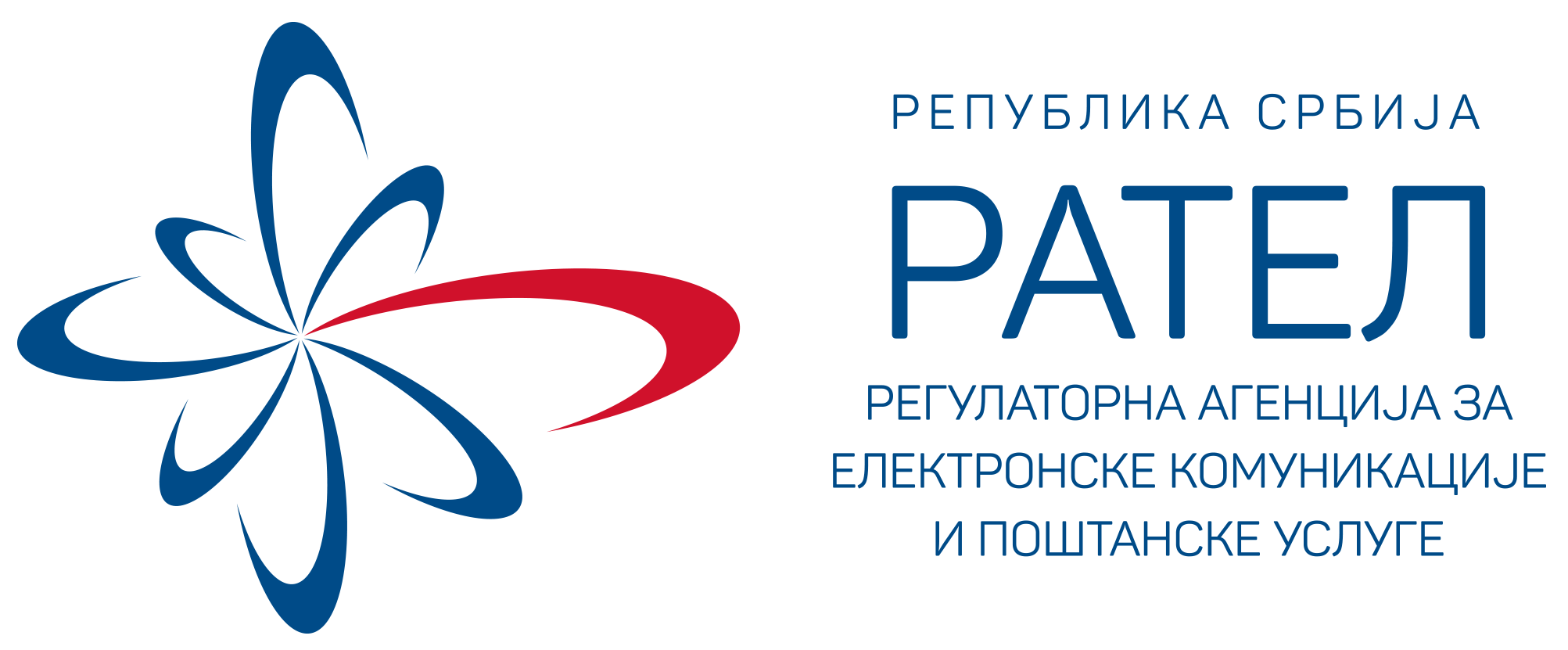 I ОПШТИ ПОДАЦИ О ЈАВНОЈ НАБАВЦИII ПОДАЦИ О ПРЕДМЕТУ ЈАВНЕ НАБАВКЕIII ТЕХНИЧКЕ СПЕЦИФИКАЦИЈЕ И КАРАКТЕРИСТИКЕрб.Назив станицеКОКПКоординате1ДУКМС СтанишићСтанишић5874/1N:45° 54' 19" E: 19° 10' 38"2ДУКМС ВинцаидБанатска Топола961N: 45° 41' 10" E: 20° 25' 12"3ДУКМС ВидојевицаМрљак31N: 43° 08' 36" E: 21° 33' 23"4ДУКМС ВизићВизић1262/1N: 45° 10' 33E: 19° 26' 45"5ДУКМС МирочПетрово Село3380N: 44° 34' 56" E: 22° 21' 22"6ДУКМС Велики ШењВелики Шењ98N: 44° 07' 03" E: 20° 43' 51"7ДУКМС РагодешРагодеш7889N: 43° 16' 03" E: 22° 29' 54"8ДУКМС ПовленГорње Зарожје420N: 44° 08' 29" E: 19° 43' 14"9ДУКМС Гоч СтанишинциСтанишинци963N: 43° 32' 38" E: 20° 54' 30"10ДУКМС Ракобарски ВисРакова Бара3274 i 3273/1N: 44° 33' 22" E: 21° 42' 26"11ДУКМС ДубочанеДубочане3794/2N: 44° 05' 48" E: 22° 15' 53"12ДУКМС ЈабукаЈунчевићи294N: 43° 20' 06" E: 19° 31' 0"13ДУКМС БарелићВишевце564/3 N: 42° 28' 31" E: 22° 02' 29"14ДУКМС ЈелицаЗеоке (Лучани)326/2N: 43° 51' 14" E: 20° 16' 34"15ДУКМС ГолијаПлешин (Рашка)2046N: 43° 17' 45" E: 20° 23' 45"16ДУКМС МучибабаМучибаба (Књажевац)4855N: 43° 28' 14" E: 22° 16' 52"17ДУКМС ЦерПетковица3517/1N: 44°37'15"      E: 19°25'42"18ДУКМС РаданЂаке702N: 42°59'06"   E: 21°26'34"19ДУКМС ВлашкаДубона3227/1N: 44°30'14"   E: 20°42'30"20ДУКМС ЗлатовоЗлатово2390N: 44°11'56"   E: 21°27'49"Р.БрЛокацијаВрста стубаВисина стуба (м)Обезбеђење електричне енергије на локацији1ДУКМС Станишићпаук20 Из ЕД мреже2ДУКМС Винцаидпаук15 Из ЕД мреже3ДУКМС Видојевицарешеткасти36 Из ЕД мреже4ДУКМС Визићрешеткасти24 Из ЕД мреже5ДУКМС Рагодешрешеткасти24 Из ЕД мреже6ДУКМС Велики Шењрешеткасти24 Из ЕД мреже7ДУКМС Јабукарешеткасти24 Из ЕД мреже8ДУКМС Гоч Станишинцирешеткасти24 Из ЕД мреже9ДУКМС Мучибабарешеткасти24 Из ЕД мреже10ДУКМС Јелицарешеткасти24 Из ЕД мреже11ДУКМС Барелићрешеткасти36 Из ЕД мреже12ДУКМС Голијарешеткасти24 Из ЕД мреже13ДУКМС Мирочрешеткасти24 Хибридни систем14ДУКМС Дубочанерешеткасти24 Хибридни систем15ДУКМС Ракобарски висрешеткасти36Хибридни систем16ДУКМС Повленрешеткасти36 Хибридни системРед. бр.УслугаОквиран рок вршења активности (полугодишње/ годишње активности – 6/12 месеци)НАПОМЕНАРед. бр.УслугаОквиран рок вршења активности (полугодишње/ годишње активности – 6/12 месеци)НАПОМЕНА1ГРАЂЕВИНСКИ РАДОВИ  - РЕДОВНО ОДРЖАВАЊЕ34IСТУБ1Провера да ли постоје видљива оштећења на свим елементима стуба (носачима каблова - ростовима, платформи, игли стуба и носачима антена)122Провера затегнутости завртњева123Провера функционалности пењалица употребом клизача124Провера стања фарбе125Провера стања ослонаца стуба у контакту са бетоном126Провера затегнутости затега са корекцијом силе према условима из пројекта 127Провера положаја каблова и стање хенгера12IIКОНТЕЈНЕР СПОЉА1Провера пројектованог положаја 122Провера стања ослонаца123Провера стања - оштећења зидних панела124Провера постојања оштећења кровног покривача и опшивки125Провера стања улазних врата - приањање уз шток126Провера затварања - функционисање браве (механичке)127Заштитни кавез климе неоштећен и у функцији128Провера причвршћености носача климе129Провера стања ROX-a (уводника каблова) и заптивености свих каблова12IIIУНУТРАШЊОСТ КОНТЕЈНЕРА 1Стање зидова задовољавајуће122Стање подова задовољавајуће123Намештај на броју, на свом месту и исправан124Провера комплетности опреме контејнера (радијатор,опрема за чишћење, ПП апарат, ормарић прве помоћи)125Провера стања унутрашњих носача каблова - роста12IVОГРАДА И КАПИЈА1Провера оштећења на платнима ограде122Провера оштећења стубова ограде и капица на стубовима (уколико недостаје поставити нову капицу).123Провера функционалности капије (отварање, затварање...)124Катанац капије и заштитни поклопац у функцији125Провера стања затегнутости бодљикаве жице и носеће жице126Провера стања кружне "жилет"  (код локација са "Леги" оградом).12VБЕТОНСКИ ПЛАТО1Провера нивелације -  пад ка капији без задржавања атмосаферске воде122Провера постојања прслина на делу ослонаца стубова123Провера постојања прслина на платоу125Провера оштећења АБ сокле на ободу платоа 12VIОКОЛИНА И ПРИСТУПНИ ПУТ1Опште стање приступног пута  – проходан за теренско возило122Потребно делимично насипање123Потребне веће поправке124Потребно кресање околног зеленила на приступном путу125Потребно кошење око периметра локације126Потребно кресање грана око локације127Провера отицања околних атмосферских токова поред локације 122ЕКТРО-ЕНЕРГЕТСКЕ ИНСТАЛАЦИЈЕ  - РЕДОВНО ОДРЖАВАЊЕIИНСТАЛАЦИЈЕ1Провера громобранског система, система за уземљење и мерење отпора уземљења на локацији, са издавањем стручног налаза. 122Провера електричних инсталација на локацији и у контејнеру123Провера енергетских каблова на антенском стубу124Провера исправности комплетног система за ноћно обележавање стуба125Провера налепница, ознака ознака модула и компоненти,  каблова и осигурача све електроенергетске опреме на локацији126Израда штампаних налепница (лабела) за означавање каблова, осигурача и опреме и постављање до 30 налепница. (Односи се на ЕЕ, ТК и мерну опрему и све разводе)127Провера постојања шема  електро и ТК инсталација12IIСИСТЕМ ЗА БЕСПРЕКИДНО НАПАЈАЊЕ (обезбеђење електричне енергије из ЕД мреже)1Провера рада и исправности целокупног система за беспрекидно напајање62Провера рада и исправности исправљачких модула63Провера рада и исправности инверторских модула64Провера рада и исправности контролера, провера показивања дисплеја и измерених вредности65Очитавање "лог фајла" контролера, провера датума и времена, провера алармних статуса, сигнализације и брисање лог фајла66Чишћење од прашине целокупног система за беспрекидно напајање и продувавање исправљачких и инверторских модула67Провера рада и исправности свих вентилатора68Провера свих улазних и излазних веза и прикључака у погледу исправности и чврстине69Провера температуре спојева610Симулирање нестанка мрежног напона на исправљачком улазу, провера сигнализације и параметара611Повратак мрежног напона на исправљачком улазу, провера аутоматског старта исправљача, сигнализације и параметара612провера расподеле струје по исправљачким модулима613Провера подешености напона и таласности на једносмерној дистрибуцији исправљачког система 614Провера сигнализације на инверторском модулу, излазног АЦ напона и фреквенције615Провера проводности и напона сваког моноблока аку-батерије и сваке аку-батерије (батеријског сета)616Провера затегнутости веза између моноблокова аку-батерија и дотезање истих по потреби617Чишћење од прашине свих моноблокова аку-батерија618Капацитивни тест аку-батерија у трајању од 3 сата минимално за сваку од појединачних батерија.6IIIХИБРИДНИ СИСТЕМ ЗА НАПАЈАЊЕ (обезбеђује електричну енергију на локацији)1Провера рада и исправности исправљачког система и исправљачких модула62Провера стартовања исправљачког система на агрегатском напону, са контролом рада исправности истог63Провера рада и исправности контролера, провера показивања дисплеја и измерених вредности64Очитавање "лог фајла" контролера, провера датума и времена, провера алармних статуса, сигнализације и брисање лог фајла65Чишћење од прашине целокупног исправљачког система и продувавање исправљачких модула66Провера рада и исправности свих вентилатора67Провера свих улазних и излазних веза и прикључака у погледу исправности и чврстине68Провера температуре спојева69Симулирање нестанка мрежног напона на исправљачком улазу, провера сигнализације и параметара610провера расподеле струје по исправљачким модулима611Провера подешености напона и таласности на једносмерној дистрибуцији исправљачког система 612Провера проводности и напона сваке ћелије аку-батерије и сваке аку-батерије (батеријског сета)613Провера затегнутости веза између ћелија аку-батерија и дотезање истих по потреби614Чишћење од прашине свих ћелија аку-батерија615Капацитивни тест аку-батерија у трајању од 3 сата минимално за сваку од појединачних батерија.616Провера стања соларних панела (у погледу механичког остећења, механичког причвршћења, итд)617Чишћење соларних панела (одговарајућим средствима и водом)618Провера напона на сваком стрингу соларних панела619Провера конекције сваког панела, свих веза, конекција и проводника соларног система620Провера рада и исправности соларних инвертора621Провера подешености параметара соларних инвертора622Провера сигнализације соларних инвертора623Провера "лог фајла" соларних инвертора624Провера рада и исправности бидирекционог претварача625Провера подешености параметара бидирекционог претварача626Провера сигнализације бидирекционог претварача627Провера "лог фајла" бидирекционог претварача628Провера команде за старт/стоп ДЕА од стране бидирекционог инвертора629Чишћење од прашине соларних инвертора и бидирекционог претварача6IVСИСТЕМ ЗА КЛИМАТИЗАЦИЈУ1Контрола исправности и рада клима уређаја62Механичко чишћење измењивачких површина испаривача и кондензатора клима уређаја63Антибактеријска дезинфекција измењивачких површина на унутрашњој јединици клима уређаја64Демонтажа, прање и поновна монтажа филтера за ваздух на унутрашњој јединици клима уређаја65Демонтажа, прочишћавање и поновна монтажа одвода конденза са унутрашње јединице клима уређаја66Контрола, мерење притиска испаравања и кондензације клима уређаја67Подешавање аутоматике на спољној и унутрашњој јединици клима уређаја68Контрола исправности и рада "Free cooling" система69Замена филтера на "Free cooling" систему610Чишћење од прашине и инсеката "Free cooling" система611Очитавање "лог фајла" контролера, провера алармних статуса, сигнализације и грешака и брисање лог фајла612Провера ожичења и конектора  "Free cooling" система613Контрола исправности и рада аутоматике која управља радом целокупног система за климатизацију614Замена батерија у даљинском управљачу63АНТЕНСКИ И МЕРНИ СИСТЕМ - РЕДОВНО ОДРЖАВАЊЕIВизуални преглед антенског система1Визуални преглед стања антена и антенских (печ) каблова на врху стуба122Визуелни преглед ротатора (причвршћеност и евентуална механичка оштећења)123Визуелни преглед РФ и сигналних каблова од врха стуба до улаза у контејнер (причвршћеност и евентуална механичка оштећења)124Контрола стања уземљења каблова и хидроизолације уземљења и конектора125Постојање налепница за означавање на кабловима126Визуелна провера каблова за контролу ротатора12IIПреглед антенског система у раду                                                                        (обавезно уз асистенцију особља Рател-а)1Контрола вођења (кретања) каблова током ротирања антенског система122Провера  каблова (VSWR-а и DTF) на пренапонској заштити, током ротирања антенског система123Провера отпорности на пренапонској заштити, током ротирања антенског система (омска контрола кратког споја)124Провера рада ротатора азимута и поларизације (визуелно и аудио)12VМЕТЕО СТАНИЦА И БОЛТЕК - РЕДОВНО ОДРЖАВАЊЕ1Провера причвршћености метео станице.122Привета показивача правца и брзине ветра (интегрирет и покретлјивост)123Провера и чишћење левка за мерење количине падавина124Провера причвршћености система за рану дојаву удара грома - Boltek125Провера причвршћености и стања напојних и сигналних каблова метео станице и Boltek-а12VIКОНТРОЛА ТК КАБИНЕТА1Провера позиција и причвршћености опреме у кабинету62Обележавање опреме и каблова, провера налепница63Провера вођења и причвршћености свих каблова (ТК и ЕЕ), визуелно64Брисање прашине у ТК кабинету6*Није дозвољено дирања опреме без дозволе представника РАТЕЛ-а, а који ће бити присутан на локацији у току вршења услуге или ће давати дозволу путем телефона (у случају да није присутан на локацији).Ред. бр.УслугаЈед. мереОквирне количинеРед. бр.УслугаЈед. мереОквирне количине12341ГРАЂЕВИНСКИ РАДОВИ - ИНТЕРВЕНТНО ОДРЖАВАЊЕ1Кресање шибља и дрвећа на путу до и око локације ДУКМС са одвозом на депонијум21.0002Чишћење вегетације и прскање хербицидом м22.0003Разбијање постојећег дотрајалог бетона АБ платоа д= 10 цм са одвозом на депонијум21504Машински или ручни ископ за све врсте грађевинских конструкција, канала, темеља - у земљишту   II категорије  м36005Машински или ручни ископ за све врсте грађевинских конструкција, канала, темеља - у земљишту   III категорије  м34006Машински или ручни ископ за све врсте грађевинских конструкција, канала, темеља - у земљишту   IV категорије  м31007Насипање земље из ископа са набијањем машинским путемм35008Насипање слојева шљунка са набијањем машинским путемм32509Насипање слојева туцаника са набијањем машинским путемм325010Покривање инсталација слојем песка у каналима са затрпавањем и набијањем.м310011Покривање Cu ужета у каналу слојем хумуса са затерпавањем и набијањем  м310012Израда елемената конструкције армираним бетоном MB 25 укључујући и потребну оплату и арматуру (темељ, степеник и сл.)м3513Бетон MB 25 за локацију и приступну платформу са арматурном мрежом Q 188м215014Наливање "ексмал"-ом челичних елемената ограде или стуба у контакту са бетоном. Обрачун по комаду заливеног отвора..ком.4015Заливање бетонских спојница (дилатација) АБ платоа битуменом. Позиција подразумева претходно чишћење и припрему спојница.Обрачун  по м'.м'20016Заливање отвора PE цеви водонепропусним гитом.ком.5017Израда бетонске плоче МБ 25 д= 15 цм.м25018Испорука катанаца са универзалним кључем за локације ДУКМС.ком.2119Испорука и уградња белог бетонског ригола димензија 400x400x120м'3020Поправка заштитне боје за обележавање стуба бојом црвено - плаво - бело у два слоја са претходним наношењем прајмера.kg3000(обрачун по кг челичне конструкције)21Замена кровног покривача контејнера пластифицираним ТР лимом са уградњом потребних опшивки и фазонских елемената. Позиција подразумева претходну демонтажу постојећег лименог покривача. Обрачун по м2 завршене кровне површине.м27222Обележавање трасе кабла бетонским стубићима  висине 80цм  на сваком скретањеу и на правцу на размаку не већем од  50мком.5023Израда ограде локације. Тип ограде: челична поцинкована жица на АБ темељном зиду. Ограда се састоји од челичних стубова, челичних рамова испуњених грифованом мрежом као и двокрилне капије ширине  ≈3,0 м. (Ограда Тип 1).м'4024Израда ограде локације. Тип ограде: челична поцинкована ограда типа  "PALISADA" или одговарајуће, на АБ темељном зиду. Ограда се састоји од челичних пластифицираних стубова - у боји сива RAL 7016 , испуна од платана 3D мреже у истом тону фиксирана за стубове  "inox" спојницама и двокрилне капије ширине  3,00 м. (Ограда Тип 2).м'4025Замена завртњева са наврткама и подлошкама на конструкцији стуба  M10     ком.30026Замена завртњева са наврткама и подлошкама на конструкцији стуба  M16 ком.20027Замена завртњева са наврткама и подлошкама на конструкцији стуба  M30 ком.10028Дотезање сајли, 3 сајле пречника 33 мм и  3 сајле пречника 27 мм.кпл.329Демонтажа антенског носача по захтеву.кг50030Монтажа антенског носача по захтеву.кг50031Израда техничке документације за антенски носач по захтеву са провером стабилности конструкције.кпл.532Израда  и испорука топлоцинкованих елемената челичне конструкције по захтеву.кг50033Израда и испорука топлоцинкованог спољног носача антенских каблова ширине до 300 мм кг40034Израда и испорука топлоцинкованог спољног носача антенских каблова ширине до 155 мм кг30035Израда, испорука и монтажа информационих табли на локацијамаа - табле на улазним вратима из Описа локацијаком.2б - Упозоравајућа табла у подножју стуба са натписом
"Обавезна употреба клизача при пењању на стуб" ком.236Израда и монтажа механичке заштите спољашњих хоризонталних носача каблова ширине 300 мм,  поцинкованим лимом  д = 0,8 мм м1037Израда и монтажа механичке заштите спољашњих хоризонталних носача каблова ширине 155 мм,  поцинкованим лимом  д = 0,8 мм м1038Стручни налаз овлашћене организације о вертикалности стубакомплет539Набавка материјала, радионичка израда, транспорт и монтажа топлоцинкованих jeднокриолних врата на унутрашњој страни бетонског кућишта за електро орман, од лима д= 1мм, са ојачаним рамом од кутијастих профила. (Прилог 3)а- дим 842 х  1724 ммком.4б- дим 842 х  1483 ммком.440Набавка материјала, радионичка израда, транспорт и монтажа топлоцинкованих двокрилних врата на спољашној страни бетонског кућишта од лима д= 1 мм, са ојачаним рамом од кутијастих профила димензија 1964 х 1603 мм. (Прилог 3)ком.441Набавка материјала, радионичка израда, транспорт и монтажа топлоцинкованих једнокрилних врата на унутрашњој страни зиданог кућишта за електро орман, од лима д= 1мм, са ојачаним рамом од кутијастих профила. (Прилог 4)а- дим 300 х  940 мм, дубине   220 ммком.8б- дим 300 х  520 мм, дубине 150 мм са редукцијом за улаз цеви за кабловеком.842Провера затегнутости и довођење у пројектовано стање сајли паука од 15 м' (Детаљи из пројекта садржани у оквиру КД -  Опис локације)комплет243Провера затегнутости и довођење у пројектовано стање сајли паука од 20 м' (Детаљи из пројекта садржани у оквиру КД -  Опис локације).комплет244Провера затегнутости сајли стуба у КМЦ Београдкомплет245Санација оштећеног сегмента стуба (антикорозивна заштита + фарбање завршном бојом у два слоја)кг50046Санација површине бетонске плоче локације специјалним материјалом за санацију (Сика, Крибоне или приближних карактеристика). Строго поштовати упутство произвођача у погледу припреме подлоге и примене одсговарајуће гранулације материјала. м21002ЕКТРО-ЕНЕРГЕТСКЕ ИНСТАЛАЦИЈЕ  - ИНТЕРВЕНТНО ОДРЖАВАЊЕИНСТАЛАЦИЈЕ47Демонтажа неисправне електро опреме, електро-галантерије и пратећих делова и елемената електро разводаком.3048Набавка, испорука и монтажа фото релеа са фотоћелијама (опсег осетљивости 2-10000lx, номинални напон напајанја 12VDC) ком.5Набавка, испорука и монтажа OG дознеком.549Набавка, испорука и монтажа надградне монофазне прикључницеком.550Набавка, испорука и монтажа надградне монофазне прикључнице у парапетном разводу (модул утичнице)ком.551Набавка, испорука и монтажа серијске склопке (прекидача)ком.552Набавка, испорука и монтажа надградне панел светиљке LED 225x225 18W, 6000Kком.1053Набавка. испорука и монтажа надградне против паник светиљке GR-312 LED 3h, или сличне ком.1054Набавка, испорука и монтажа бродске светиљке са сијалицом 60Wком.1055Демонтажа постојећег уводника каблова типа Roxtec или слично, димензија 460x360 ммпаушал556Набавка, испорука и монтажа уводника каблова типа Roxtec или одговарајуће, димензија 460x360 ммком.557Ситне поправке уводника каблова типа Roxtec, димензија 460x360 мм (замена испуне, хидро-изоловање уводника каблова и слично)паушал558Набавка, испорука и монтажа топло цинкованих кабловских носача за унутрашњу монтажу (рост), ширине 30 до 40 cm, подужне носивости 30 до 40 kg/mм'2059Набавка, испорука и монтажа светиљке за спољашње осветљење: извор светлости натријум високог притиска, снаге 150W, 230V, 50Hz (светиљка Z2N, са извором 150W "Minel-Schreder" или одговарајућа ком.560Набавка, испорука и монтажа громобранске хватаљке типа TS400 TerraStat, Altec  или одговарајућеком.561Набавка, испорука и монтажа носача за наведену громобранску хватаљку од нерђајућег челика, дужине 1,5мком.562Набавка, испорука и монтажа подножја ножастог осигурача велике прекидне моћи (00) у орману КПКком.1563Набавка, испорука и монтажа уметка ножастог осигурача називне струје 25А (gL) у орману КПКком.1564Набавка, испорука и монтажа одводника пренапона Phoenix Contact VAL-MS-T1/T2 или одговарајуће (у орману RO.K)ком.1565Набавка, испорука и монтажа одводника пренапона OBBO Betterman MCD 50-B, MCD 125-B/NPE V 20-C или одговарајуће (у орману RO.K)ком.1566Набавка, испорука и монтажа троположајне гребенасте преклопке (1-0-2) називне струје 63А, трофазна (у орману RO.K)ком.1067Набавка, испорука и монтажа једнополног аутоматског прекидача, номинални напон 400/231V,  називна струја 40A, прекидна струја 10kA  (у орману RO.K)ком.568Набавка, испорука и монтажа једнополног аутоматског прекидача, номинални напон 400/231V,  називна струја 32A, прекидна струја 10kA  (у орману RO.K)ком.1069Набавка, испорука и монтажа једнополног аутоматског прекидача, номинални напон 400/231V,  називна струја 25A, прекидна струја 10kA  (у орману RO.K)ком.1070Набавка, испорука и монтажа једнополног аутоматског прекидача, номинални напон 400/231V,  називна струја 16A, прекидна струја 10kA  (у орману RO.K)ком.1071Набавка, испорука и монтажа једнополног аутоматског прекидача, номинални напон 400/231V,  називна струја 10A, прекидна струја 10kA  (у орману RO.K)ком.1072Набавка, испорука и монтажа светлосних индикатора (на вратима ормана RO.K (приказ присуства фазе)ком.1273Набавка, испорука и монтажа агрегатске петополне прикључнице, називни напон 400V, називна струја 32А, IP66 (у орману RO.А)ком.574Набавка, испорука и монтажа уређаја за аутоматско поновно укључење диференцијалне склопкеком.1075Демонтажа постојећег заштитног уређаја диференцијалне струје (ФИД склопке)паушал576Набавка,испорука и монтажа заштитног уређаја диференцијалне струје (ФИД склопке), са аутоматским рестартом, номиналне струје 10А, четворополна, раставна моћ 10кАком.277Набавка, испорука и монтажа заштитног уређаја диференцијалне струје (ФИД склопке), са аутоматским рестартом, номиналне струје 25А, четворополна, раставна моћ 10кАком.278Набавка, испорука и монтажа заштитног уређаја диференцијалне струје (ФИД склопке), са аутоматским рестартом, номиналне струје 40А, четворополна, раставна моћ 10кАком.279Набавка, испорука и монтажа мерног ормана за уградњу једног бројила, са атестом ЕПС-аком.380Набавка, испорука и монтажа бројила у постојећи RO Наручиоца, са атестом ЕПС-а ком.381Набавка, испорука и монтажа МТК пријемника и замена постојећег уклопног часовника, са повезивањем МТК пријемника са бројилом преко осигурача 2А. Са испитивањем и проверомком.282Набавка, испорука и монтажа сонди уземљивача димензија 50х50х5мм, дужине 3000мм, са повезивањем на уземљивачки прстенком.883Набавка, испорука и монтажа електрода за смањење отпора уземљење типа TerraDyne TG-10S, или одговарајућеком.884Набавка, испорука и насипање у припремљен ров смесе за "спуштање" отпорности тла (бентонит или слично)кг50085Набавка, испорука и монтажа Fe-Zn сабирнице димензије 200х110х5ммком.586Набавка, испорука и монтажа Cu сабирнице димензије 200х40х5ммком.587Демонтажа постојећег, испорука и монтажа ормана за ноћно обележавање стуба, комплетно опремљеног (+RO.SOS)паушал388Набавка, испорука и монтажа двоструког фото сензора са носачем (у систему ноћног обележавања стуба)ком.389Демонтажа постојећих, испорука и монтажа  светиљке за ноћно обележавање стуба (ниског интензитета, црвене или наранџасте боје, тип "Б", минимални интензитет 32 cd/m2)комплет1090Демонтажа постојећег, набавка, испорука и монтажа Кабла РРОО 4х4 mm2, дужине 50 метара, за повезивање светиљки за ноћно обележавање стубакомплет391Демонтажа и измештанје постојећих електро инсталација у контејнеру (поновна монтажа и повезивање)комплет392Испитивање кабла, елемената уземљења и осталих делова инсталација у циљу утврђивања места прекида или кварапаушал1093Демонтажа надземног кабла са постојећих бандерам'5094Демонтажа кабла положеног у ровум'5095Демонтажа кабла положеног у цевимам'5096Демонтажа кабла положеног у каналицама, парапетном разводу и/или росту за вођење кабловам'5097Демонтажа Fe-Zn траке за уземљењем'10098Набавка, испорука и монтажа надземног кабла са повезивањем на оба краја X00/O-A 4x16mm2м'5099Набавка, испорука и полагање каблова у већ припремљене цеви, каналице и/или ров са повезивањем на оба краја PP00-A 4x70mm2м'20100Набавка, испорука и полагање каблова у већ припремљене цеви, каналице и/или ров са повезивањем на оба краја PP00-A 4x35mm2м'20101Набавка, испорука и полагање каблова у већ припремљене цеви, каналице и/или ров са повезивањем на оба краја PP00/PP00-Y 4x25mm2м'50102Набавка, испорука и полагање каблова у већ припремљене цеви, каналице и/или ров са повезивањем на оба краја PP00/PP00-Y 4x16mm2м'50103Набавка, испорука и полагање каблова у већ припремљене цеви, каналице и/или ров са повезивањем на оба краја PP41 4x35mm2м'20104Набавка, испорука и полагање каблова у већ припремљене цеви, каналице и/или ров са повезивањем на оба краја PP41 4x25mm2м'50105Набавка, испорука и полагање каблова у већ припремљене цеви, каналице и/или ров са повезивањем на оба краја PP41 4x16mm2м'50106Набавка, испорука и полагање каблова у већ припремљене цеви, каналице и/или ров, са повезивањем на оба краја PP00 или PP00-Y 5x10mm2м'50107Набавка, испорука и полагање каблова у већ припремљене цеви и/или каналице, са повезивањем на оба краја PP00 или PP00-Y 5x6mm2м'50  108Набавка, испорука и полагање каблова у већ припремљене цеви и/или каналице, са повезивањем на оба краја PP00 или PP00-Y 5x4mm2м'50109Набавка, испорука и полагање каблова у већ припремљене цеви и/или каналице, са повезивањем на оба краја PP00 илиPP00-Y 5x2,5mm2м'50110Набавка, испорука и полагање каблова у већ припремљене цеви и/или каналице, са повезивањем на оба краја PP00 или PP00-Y 3x6mm2м'50111Набавка, испорука и полагање каблова у већ припремљене цеви и/или каналице, са повезивањем на оба краја PP00 или PP00-Y 3x4mm2м'50112Набавка, испорука и полагање каблова у већ припремљене цеви и/или каналице, са повезивањем на оба краја PP00 или PP00-Y 3x2,5mm2м'100113Набавка, испорука и полагање каблова у већ припремљене цеви и/или каналице, са повезивањем на оба краја PP00 или PP00-Y 3x1,5mm2м'100114Набавка, испорука и полагање каблова у већ припремљене цеви и/или каналице, са повезивањем на оба краја PP00 или PP00-Y 4x4mm2м'50115Набавка, испорука и полагање каблова у већ припремљене цеви, каналице и/или ров са повезивањем на оба краја NHXHX-J 5 x 16  mm2 м'50116Набавка, испорука и полагање каблова у већ припремљене цеви, каналице и/или ров са повезивањем на оба краја NHXHX-J 5 x 10  mm2 м'50117Набавка, испорука и полагање каблова у већ припремљене цеви и/или каналице, са повезивањем на оба краја NHXHX-J    5 x  4   mm2 м'50118Набавка, испорука и полагање каблова у већ припремљене цеви и/или каналице, са повезивањем на оба краја  NHXHX-J   5 x 2,5 mm2м'100119Набавка, испорука и полагање каблова у већ припремљене цеви и/или каналице, са повезивањем на оба краја  NHXHX-J   3 x 4    mm2м'50120Набавка, испорука и полагање каблова у већ припремљене цеви и/или каналице, са повезивањем на оба краја  NHXHX-J   3 x 2,5 mm2м'100121Набавка, испорука и полагање каблова у већ припремљене цеви и/или каналице, са повезивањем на оба краја  NHXHX-J   3 x 1,5 mm2м'100122Набавка, испорука и полагање каблова у већ припремљене цеви и/или каналице, са повезивањем на оба краја  NHXHX-J   2 x 2,5 mm2м'50123Набавка, испорука и полагање каблова у већ припремљене цеви и/или каналице, са повезивањем на оба краја NHXHX-J 4 x 16 mm2м'50124Набавка, испорука и полагање проводника у већ припремљене цеви, каналице и/или ров, са повезивањем на оба краја NHXHX-J  1 x 70 mm2м'50125Набавка, испорука и полагање проводника у већ припремљене цеви, каналице и/или ров, са повезивањем на оба краја NHXHX-J  1 x 50 mm2м'50126Набавка, испорука и полагање проводника у већ припремљене цеви, каналице и/или ров, са повезивањем на оба краја  NHXHX-J  1 x 35 mm2м'100127Набавка, испорука и полагање проводника у већ припремљене цеви и/или каналице, са повезивањем на оба краја  NHXHX-J  1 x 16 mm2м'100128Набавка, испорука и полагање проводника у већ припремљене цеви и/или каналице, са повезивањем на оба краја   NHXHX-J  1 x  6 mm2м'50129Набавка, испорука и монтажа кабла P/F 1x95 mm2м'50130Набавка, испорука и монтажа кабла P/F 1x70 mm2м'50131Набавка, испорука и монтажа кабла P/F 1x50 mm2м'50132Набавка, испорука и монтажа кабла P/F 1x35 mm2м'50133Набавка, испорука и монтажа кабла P/F 1x16 mm2м'100134Набавка, испорука и монтажа кабла P/F 1x10 mm2м'100135Набавка, испорука и монтажа кабла P/F 1x4 mm2м'50136Набавка, испорука и монтажа кабла P/F-Y 1x70 mm2м'50137Набавка, испорука и монтажа кабла P/F-Y 1x50 mm2м'50138Набавка, испорука и монтажа кабла P/F-Y 1x35 mm2м'50139Набавка, испорука и монтажа кабла P/F-Y 1x16 mm2м'100140Набавка, испорука и монтажа кабла P/F-Y 1x10 mm2м'100141Набавка, испорука и монтажа Cu ужета 35 mm² м'50142Набавка, испорука и монтажа Cu ужета 50 mm² м'50143Набавка, испорука и монтажа Cu ужета 70 mm² м'50144Набавка, испорука и монтажа Cu плетенице 20х3 mm м'30145Набавка, испорука и монтажа Cu плетенице 50 mm² м'30146Набавка, испорука и монтажа FeZn траке 25x4mmм'200147Заптивање спојева цев/цев и цев/кабл термо-скупљајућим тубамакомплет50148Запривање отвора на крајевима РЕ цеви водонепропусним гитомкомплет50149Набавка, испорука и монтажа кабловске завршнице KTZ за надземне водовеком.10150Набавка, испорука и монтажа кабловске завршнице KTZ за подземне водовеком.10151Набавка, испорука и полагање прозор траке "Energetski kabl"м'100152Набавка, испорука и полагање GAL штитника и прозор траке "Energetski kabl"м'200153Набавка, испорука и монтажа носећег комплета за SKS - једнострано затезањекомплет5154Набавка, испорука и монтажа носећег комплета за SKS - двострано затезањекомплет5155Набавка, испорука и монтажа армирано-бетонског стуба висине 9m, 250dAN (носећи стуб надземне ЕЕ мреже)ком.3156Набавка, испорука и монтажа армирано-бетонског стуба висине 9m, 1000dAN (угаоно затезни стуб надземне ЕЕ мреже)ком.3157Демонтажа постојећих каналица м'100158Набавка, испорука и монтажа PVC каналица на зиду контејнера димензија 100 х 100 ммм'10159Набавка, испорука и монтажа PVC каналица на зиду контејнера димензија 60 х 40 ммм'20160Набавка, испорука и монтажа PVC каналица на зиду контејнера димензија 25 х 25 ммм'30161Набавка, испорука и монтажа PVC каналица на зиду контејнера димензија 20 х 20 ммм'30162Набавка, испорука и монтажа металних каналица димензија 30 х 50 ммм'50163Набавка, испорука и монтажа металних каналица димензија 60 х 60 ммм'50164Набавка, испорука и монтажа шлицованих PVC каналица димензија 25 х 40 ммм'50165Набавка, испорука и монтажа шлицованих PVC каналица димензија 40 х 40 ммм'50166Набавка, испорука и монтажа шлицованих PVC каналица димензија 60 х 40 ммм'50167Набавка, испорука и монтажа цеви за вођење каблова: ɸ 40 – флексибилнам'50168Набавка, испорука и монтажа цеви за вођење каблова: ɸ 25 – флексибилнам'50169Набавка, испорука и монтажа цеви за вођење каблова: ɸ 16 – флексибилнам'50170Набавка, испорука и монтажа цеви за вођење каблова: ɸ 100 (РЕ)м'50171Набавка, испорука и монтажа цеви за вођење каблова: ɸ 68 (РЕ)м'50172Набавка, испорука и монтажа цеви за вођење каблова: ɸ 30 (РЕ)м'50173Напајање локације мобилним дизел електричним агрегатом снаге минимум 15kVA (просечна снага потрошача који се напајају 10kW)час50СИСТЕМ ЗА БЕСПРЕКИДНО НАПАЈАЊЕ (обезбеђење електричне енергије из ЕД мреже)174Набавка и испорука новог и замена неисправног исправљачког модула (у случају да се утврди да није могућа поправка истог)ком.5175Набавка и испорука новог и замена неисправног инверторског модула (у случају да се утврди да није могућа поправка истог)ком.5176Набавка и испорука новог и замена неисправног контролера (у случају да се утврди да није могућа поправка истог)ком.2177Набавка и испорука новог и замена неисправног моноблока аку-батерије ком.20178Ситне поправке у циљу одржавања система за беспрекидно напајање у оперативном стању, са ситним монтажним материјаломкомплет20179Набавка и испорука новог и замена неисправног вентилатора исправљачког модула ком.10180Набавка и испорука нових и замена неисправних заштитних осигурача у исправљачком модулуком.10181Набавка и испорука новог и замена неисправног вентилатора инверторског модула ком.10182Набавка и испорука нових и замена неисправних  заштитних осигурача у инверторском модулуком.10183Набавка и испорука новог и замена неисправног дисплеја на контролеруком.5184Сервис неисправног исправљачког модула комплет10185Сервис неисправног инверторског модула комплет10186Сервис неисправног контролеракомплет5187Набавка, и испорука новог и замена филтера на вратима кабинета за безпрекидно напајањеком.15188"Изједначавање" батеријских моноблокова повишеним напоном сваког батеријског сета појединачно (у случају да се током редовног одржавања утврди значајна разлика у капацитету појединачних моноблокова)комплет10189Набавка и испорука новог и замена неисправног аутоматског осигурача у систему за беспрекидно напајањеком.10190Набавка и испорука новог и замена неисправног ножастог осигурача у систему за беспрекидно напајањеком.10191Набавка и испорука новог и замена неисправног постоља ножастог осигурача у систему за беспрекидно напајањеком.5192Набавка и испорука нове и замена неисправне пренапонске заштите у систему за беспрекидно напајањеком.10193Набавка и испорука нове и замена неисправне поднапонске склопке у систему за беспрекидно напајањеком.5194Набавка и испорука нове и замена неисправне температурне сонде исправљачаком.5ХИБРИДНИ СИСТЕМ ЗА НАПАЈАЊЕ (обезбеђује електричну енергију на локацији)195Набавка и испорука новог и замена неисправног или оштећеног соларног панела ком.10196Ситне поправке у циљу одржавања соларног система у оперативном стању, са ситним монтажним материјаломкомплет20197Набавка и испорука новог и замена неисправног исправљачког модула (у случају да се утврди да није могућа поправка истог)ком.5198Набавка и испорука новог и замена неисправног контролера (у случају да се утврди да није могућа поправка истог)ком.2199Набавка и испорука нове и замена неисправне ћелије аку-батерије ком.20200Ситне поправке у циљу одржавања исправљачког система у оперативном стању, са ситним монтажним материјаломкомплет10201Набавка и испорука новог и замена неисправног вентилатора исправљачког модула ком.3202Набавка и испорука нових и замена заштитних осигурача у исправљачком модулуком.3203Набавка и испорука новог и замена неисправног дисплеја на контролеруком.2204Сервис неисправног исправљачког модула комплет5205Сервис неисправног контролеракомплет3206Набавка и испорука новог и замена филтера на вратима кабинета исправљачког системаком.4207"Изједначавање" батеријских ћелија повишеним напоном сваког батеријског сета појединачно (у случају да се током редовног одржавања утврди значајна разлика у капацитету појединачних ћелија)комплет6208Набавка и испорука новог и замена неисправног аутоматског осигурача у исправљачком системуком.10209Набавка и испорука новог и замена неисправног ножастог осигурача у исправљачком системуком.10210Набавка и испорука новог и замена неисправног постоља ножастог осигурача у исправљачком системуком.3211Набавка и испорука новог и замена прегореле пренапонске заштитеком.3212Набавка и испорука нове и замена неисправне поднапонске склопке ком.2213Набавка и испорука нове и замена неисправне температурне сонде исправљачаком.2214Сервис неисправног соларног инверторакомплет4215Набавка и испорука новог и замена неисправног соларног инвертора (у случају да се утврди да није могућа поправка истог)ком.1216Сервис неисправног  соларног бидирекционог претварачакомплет4217Набавка и испорука новог и замена неисправног соларног бидирекционог претварача (у случају да се утврди да није могућа поправка истог)ком.1218Набавка и испорука нове и замена неисправне температурне сонде бидирекционог претварачаком.2219Повезивање екстерних аларма на Benning систем за напајање (важи за оба типа напајања - локација)комплет20220Чишћење соларних панела (одговарајућим средствима и водом)комплет8221Демонтажа, напбавка и испорука новог кабла за грејање соларних панела м'0СИСТЕМ ЗА КЛИМАТИЗАЦИЈУ222Демонтажа старог филтера за ваздух на унутрашњој јединици клима уређаја,  набавка, испорука и монтажа новогкомплет20223Пуњење расхладним флуидом R-32 клима уређајакомплет10224Набавка и испорука даљинског управљача за клима уређајком.10225Поправка кондензатора компресора клима уређајакомплет5226Поправка електронике унутрашње јединице клима уређајакомплет5227Набавка и испорука новог и замена неисправног мотора спољашње јединице клима уређајаком.5228Набавка и испорука новог и замена неисправног компресора спољашње јединице клима уређајаком.5229Набавка и испорука новог и замена неисправног мотора унутрашње јединице клима уређајаком.5230Демонтажа старе спољашње јединице клима уређаја, набавка, испорука и монтажа нове ком.3231Демонтажа старе унутрашње јединице клима уређаја, набавка, испорука и монтажа новеком.3232Ситне поправке у циљу одржавања клима уређаја у оперативном стању, са ситним монтажним материјаломкомплет10233Набавка и испорука новог и замена неисправног мотора спољашње јединице "free cooling" системаком.5234Набавка, и испорука новог и замена неисправног вентилатора "free cooling" системаком.5235Набавка и испорука новог и замена неисправног мотора који управља радом излазне жалузине "free cooling" системаком.5236Набавка и испорука нове и замена неисправне контролне плоче "free cooling" системаком.5237Набавка и испорука новог и замена неисправног дисплеја "free cooling" системаком.5238Набавка и испорука новог и замена неисправног презостата "free cooling" системаком.5239Набавка и испорука нове и замена неисправне температурне сонде "free cooling" системаком.5240Ситне поправке у циљу одржавања "free cooling" система у оперативном стању, са ситним монтажним материјаломкомплет103Телекомуникациони и ИТ радови
ИНТЕРВЕНТНО ОДРЖАВАЊЕ241Демонтажа ротатора азимута ком.3242Поновна монтажа ротатора азимутаком.3243Набавка, испорука и монтажа ротатора азимута ком.3244Демонтажа ротатора поларизацијеком.3245Поновна монтажа ротатора поларизацијеком.3246Набавка, испорука и монтажа ротатора поларизације ком.3247Демонтажа log-periodic антенеком.16248Монтажа log-periodic антенеком.16249Демонтажа ОМНИ дирекционалне антенеком.8250Монтажа ОМНИ дирекционалне антенеком.8251Демонтажа RG58/RG214 или UTP каблам'600252Набавка, испорука и монтажа RG58 кабла (за спољашњу монтажу)м'150253Набавка, испорука и монтажа RG214 кабла (за спољашњу монтажу)м'150254Набавка, испорука и монтажа UTP кабла (5E за спољашњу монтажу)м'300255Набавка, испорука и монтажа UTP кабла (5E за унутрашњу монтажу)м'200256Набавка, испорука и монтажа конектора за RG58/RG214 или UTP кабалком.50257Замена УТП печ клабла категорије 5Е, дужина 2мком.10258Замена УТП печ клабла категорије 5Е, дужина 3мком.10259Замена УТП печ клабла категорије 5Е, дужина 5мком.5260Демонтажа антенског кабла 1/2" м'150261Демонтажа антенског кабла 7/8" м'150262Демонтажа антенског кабла 5/4" м'100263Демонтажа антенског кабла 1 5/8"м'100264Демонтажа држача антенских каблова 1/2" м'150265Демонтажа држача антенских каблова 7/8"ком.150266Демонтажа држача антенских каблова 5/4"ком.100267Демонтажа држача антенских каблова 1 5/8"м'100268Набавка, испорука и монтажа антенског кабла 1/2"м'150269Набавка, испорука и монтажа антенског кабла 7/8"м'150270Набавка, испорука и монтажа антенског кабла 5/4"м'100271Набавка, испорука и монтажа антенског кабла 1 5/8" м'100272Набавка, испорука и монтажа држача антеских каблова 1/2"ком.200273Набавка, испорука и монтажа држача антеских каблова 7/8"ком.200274Набавка, испорука и монтажа држача антеских каблова 5/4"ком.150275Набавка, испорука и монтажа држача антеских каблова 1 5/8"ком.150276Замена управљачких каблова ротатора  (7x1.5mm2) м'90277Замена управљачких каблова ротатора  (20x2.5mm2) м'90278Замена управљачких каблова ротатора  (14x2.5mm2) м'90279Демонтажа N конектора за кабл 1/2"ком.8280Демонтажа N конектора за кабл 7/8"ком.8281Демонтажа N конектора за кабл 5/4"ком.4282Демонтажа N конектора за кабл 1 5/8"ком.4283Поновна монтажа N конектора за кабл 1/2"ком.8284Поновна монтажа N конектора за кабл 7/8"ком.8285Поновна монтажа N конектора за кабл 5/4"ком.4286Поновна монтажа N конектора за кабл 1 5/8"ком.4287Набавка, испорука и монтажа N конектора за кабл 1/2"ком.8288Набавка, испорука и монтажа N конектора за кабл 7/8"ком.8289Набавка, испорука и монтажа N конектора за кабл 5/4"ком.4290Набавка, испорука и монтажа N конектора за кабл 1 5/8"ком.4291Демонтажа уземљивљчког комплета за кабл 1/2"ком.15292Демонтажа уземљивачког комплета за кабл 7/8"ком.15293Демонтажа и монтажа уземљивачког комплета за кабл 5/4"ком.18294Демонтажа уземљивачког комплета за кабл 1 5/8"ком.18295Набавка, испорука и монтажа уземљивљчког комплета за кабл 1/2"ком.15296Набавка, испорука и монтажа уземљивачког комплета за кабл 7/8"ком.15297Набавка, испорука и монтажа и монтажа уземљивачког комплета за кабл 5/4"ком.18298Набавка, испорука и монтажа уземљивачког комплета за кабл 1 5/8"ком.18299Демонтажа хидроизолације конекторских спојева за кабл 1/2"ком.8300Демонтажа хидроизолације конекторских спојева за кабл 7/8"ком.8301Демонтажа хидроизолације конекторских спојева за кабл 5/4"ком.4302Демонтажа хидроизолације конекторских спојева за кабл 1 5/8"ком.4303Набавка, испорука и монтажа хидроизолације конекторских спојева за кабл 1/2"ком.8304Набавка, испорука и монтажа хидроизолације конекторских спојева за кабл 7/8"ком.30305Набавка, испорука и монтажа хидроизолације конекторских спојева за кабл 5/4"ком.4306Набавка, испорука и монтажа хидроизолације конекторских спојева за кабл 1 5/8"ком.4307Демонтажа прелазног кабла - џампера (5м RG214 HIFLEX, 2 x N male)ком.6308Поновна монтажа прелазног кабла - џампера (5м RG214 HIFLEX, 2 x N male)ком.6309Набавка, испорука и монтажа прелазног кабла - џампера (5м RG214 HIFLEX, 2 x N male)ком.6310Mерење VSWR, DTF и слабљења (кабал, кабал са џамперима и цео систем)ком.25311Демонтажа РФ разводног ормара на антенском стубу (кабинет 50х50х25цм)ком.2312Набавка, испорука и монтажа РФ разводног ормара на антенском стубу (кабинет 50х50х25цм)ком.2339Замена сензора за дојаву потенцијалног удара грома (Boltek ERL10-KIT1)ком.2340Замена сензора елктростатичког поља  Boltek EFM-100C RS485 Electric Field Monitorком.3341Замена модула Boltek EFA-21 Power Module / RS485 to USB Converter for EFM-100Cком.3342Демонтажа  спољног сензора метео станице Weather Station AW006 2343Набавка, испорука и монтажа спољног сензора метео станице (Weather Station AW006 или одговарајуће)ком.2346Замена рачунара за прикупљање метео податакаком.1347Замена IPR512 GPRS/IP пријемникаком.1348Замена мрежног switch-a HP1920-16Gком.2349Набавка, испорука и монтажа S-tmm RK3 - Main Frameком.1350Набавка, испорука и монтажа модула антенског преклопника S-tmm КМ42ком.1351Набавка, испорука и монтажа управљачког  модула ротатора S-tmm МКком.1352Набавка, испорука и монтажа антенског преклопника Mini Circuits RC-1SP4T-A18 или одговарајућиком.1353Набавка, испорука и монтажа антенског преклопника Mini Circuits RC-4SPDT-A18 или одговарајућиком.1354Набавка, испорука и монтажа антенског преклопника Mini Circuits RC-2SPDT-A18 или одговарајућиком.1355Замена управљчког рачунара DELL Optiplex 5050 или одговарајућиком.1356Демонтажа Power Distribution Unit-а TrippLite PDUMH20HVNETком.1357Набавка, испорука и монтажа Power Distribution Unit-а TrippLite PDUMH20HVNETком.14.ОПШТЕ - 
ИНТЕРВЕНТНО ОДРЖАВАЊЕ358Излазак на локацију у циљу вршења услуга интервентног одржавања и дефектажеком60359Рад дизалице на локацији са руком од 40 м.час40360Радни сат сервисера (телекомуникације, ИТ)час50361Радни сат сервисера (електро-енергетски радови)час80362Радни сат КВ радника (грађевинске струке)час100363Радни сат обученог пењача на стуб са атестираном опремомчас40364Радни сат НК радникачас50* Замена подразумева набавку, испоруку, демонтажу старог и монтажу предметног средства** У ситуацијама када су специфицирани типови опреме, Понуђач може заменити исти  идентичним моделом или моделом бољих карактеристика, уз претходни договор са Наручиоцем IV УСЛОВИ ЗА УЧЕШЋЕ У ПОСТУПКУ ЈАВНЕ НАБАВКЕ И УПУТСТВО КАКО СЕ ДОКАЗУЈЕ ИСПУЊЕНОСТ УСЛОВАР. брУслови и докази о испуњености услова из члана 75. ЗЈН1.Услов из члана 75. став 1. тачка 1) Закона: Да је регистрован код надлежног органа, односно уписан у одговарајући регистар; Доказ: Извод из регистра Агенције за привредне регистре, односно извод из регистра надлежног Привредног суда2.Услов из члана 75. став 1. тачка 2) Закона: Да он и његов законски заступник није осуђиван за неко од кривичних дела као члан организоване криминалне групе, да није осуђиван за кривична дела против привреде, кривична дела против животне средине, кривично дело примања или давања мита, кривично дело преваре; Доказ: Правна лица: 1) Извод из казнене евиденције, односно уверењe основног суда на чијем подручју се налази седиште домаћег правног лица, односно седиште представништва или огранка страног правног лица, којим се потврђује да правно лице није осуђивано за кривична дела против привреде, кривична дела против животне средине, кривично дело примања или давања мита, кривично дело преваре; 2) Извод из казнене евиденције Посебног одељења за организовани криминал Вишег суда у Београду, којим се потврђује да правно лице није осуђивано за неко од кривичних дела организованог криминала; 3) Извод из казнене евиденције, односно уверење надлежне полицијске управе МУП-а, којим се потврђује да законски заступник понуђача није осуђиван за кривична дела против привреде, кривична дела против животне средине, кривично дело примања или давања мита, кривично дело преваре и неко од кривичних дела организованог криминала (захтев се може поднети према месту рођења или према месту пребивалишта законског заступника). Уколико понуђач има више законских заступника дужан је да достави доказ за сваког од њих.  Предузетници и физичка лица: Извод из казнене евиденције, односно уверење надлежне полицијске управе МУП-а, којим се потврђује да није осуђиван за неко од кривичних дела као члан организоване криминалне групе, да није осуђиван за кривична дела против привреде, кривична дела против животне средине, кривично дело примања или давања мита, кривично дело преваре (захтев се може поднети према месту рођења или према месту пребивалишта).Напомена: Докази не могу бити старији од два месеца пре отварања понуда.3.Услов из члана 75. став 1. тачка 4) Закона: Да је измирио доспеле порезе, доприносе и друге јавне дажбине у складу са прописима Републике Србије или стране државе када има седиште на њеној територији; Доказ: Уверење Пореске управе Министарства финансија и привреде да је измирио доспеле порезе и доприносе и уверење надлежне управе локалне самоуправе да је измирио обавезе по основу изворних локалних јавних прихода или потврду Агенције за приватизацију да се понуђач налази у поступку приватизације. Напомена: Доказ не може бити старији од два месеца пре отварања понуда.4.Услов: Да је поштовао обавезе које произилазе из важећих прописа о заштити на раду, запошљавању и условима рада, заштити животне средине, као и да нема забрану обављања делатности која је на снази у време подношења понуде; Доказ: Образац изјаве o поштовању прописа (потписан) – Образац бр. 7Услови и докази о испуњености услова из члана 76. ЗЈН5.Услов – да понуђач располаже неопходним финансијским капацитетом Узимајући у обзир процењену вредност набавке и значај предмета набавке за Наручиоца, под неопходним финансијским капацитетом се подразумева да је понуђач остварио пословни приход најмање 70.000.000,00 динара, рачунајући за 2019. годину. Доказ: Извод из АПР или билаб стања и успеха за 2019. годину6.Услов – да понуђач располаже неопходним пословним капацитетом Право на учешће у предметном поступку јавне набавке има понуђач који је у претходне 3 године рачунајући од дана који је одређен као рок за подношење понуда, успешно реализовао и/или је у реализацији најмање два уговора о одржавању локација које су сличне описаним локацијама ДУКМС и састоје се од челично-решеткастог антенског стуба, АБ плоче, електро-енергетског привода (као на пример РБС локације мобилне телефоније).Доказ:1) Образац Референтна листа и2) Потврда за референцеУслов: Понуђач мора да буде овлашћен на територији Републике Србије за сервисирање и одржавање предметних односно уређаја и опреме у свему према условима и стандардима произвођача и то за следеће уређаје, односно опрему - BENNING (системзанапајање),DAIKIN (климасистем) и DANTHERM (free cooling).Доказ:Овлашћење за сервисирању и одржавању предметних добара, а којим се доказује да је понуђач овлашћена за сервисирање и одржавање наведених добара на територији Републике Србије. 7.Услов - да понуђач располаже неопходним кадровским капацитетом Право на учешће у предметном поступку јавне набавке има понуђач који има ангажоване следеће раднике:најмање једног (1) радника са завршеним VII степеном стручне спреме(најмање 240 ЕСПБ бодова)– дипломирани  грађевински инжењер са важећом лиценцом бр. 310 или 311;најмање једног (1) радника са завршеним VII степеном стручне спреме (најмање 240 ЕСПБ бодова)– дипломирани  грађевински инжењер са важећом лиценцом бр. 410 или 411;најмање једног (1) радника са завршеним VII степеном стручне спреме(најмање 240 ЕСПБ бодова)– машински инжењер са важећом лиценцом бр. 330;најмање једног (1) радника са завршеним VII степеном стручне спреме(најмање 240 ЕСПБ бодова)– машински инжењер са важећом лиценцом бр. 430;најмање једног (1) радника са завршеним VII степеном стручне спреме(најмање 240 ЕСПБ бодова) – дипломирани инжењер електротехнике са важећом лиценцом бр. 350;најмање једног (1) радника са завршеним VII степеном стручне спреме (најмање 240 ЕСПБ бодова)–дипломирани инжењер електротехнике са важећом лиценцом бр. 450;најмање десет (10) радника КВ и/или ВКВ радника и/или техничара одговарајуће струке у вези са предметом набавке (грађевинске, машинске, електро и слично);најмање четири (4) радника са сертификатом за рад на висини са важећим здравственим уверењем;најмање један (1) заваривач са важећим атестом.Доказ:1) Фотокопија обрасца пријаве на осигурање (одговарајући М образац)из којег произлази да је лице ангажовано код понуђача или уговора о раду, уговора о обављању привремених и повремених послова и др., из којег се недвосмислено може утврдити да је лице радно ангажована код понуђача2) Фотокопија дипломе и 3) Фотокопија важеће лиценце4) Фотокопије сертификата за рад на висини са важећим здравственим уверењем;5) Фотокопија важећег атеста за заваривача8Услов - да понуђач располаже неопходним техничким капацитетом Право на учешће у предметном поступку јавне набавке има понуђач који расположе (као власник или има у закупу или путем лизинга) следећим возилима:Теретно возило носивостиминимум 2 тоне – најмање 2;Камион кипер са две погонске осовине, носивости минимум 7,5 тона – најмање 1;Теренско возило са погоном 4х4 – најмање 3;Багер за ископ земље или грађевинска комбинирка – најмање 1.Доказ:Очитани подаци из саобраћајне дозволе илиУговори о закупу, Уговори о лизингу и сл. ако понуђач није власник возила.V УПУТСТВО ПОНУЂАЧИМА КАКО ДА САЧИНЕ ПОНУДУНАРУЧИЛАЦ:Регулаторна агенција за електронске комуникације и поштанске услуге, 11000 Београд, ул. Палмотићева број 2ПРЕДМЕНАБАВКЕ:Одржавање антенских стубова, антенских система и остале инфрастуктурне опреме на локацијама, на три годинеБРОЈ НАБАВКЕ:1-02-4042-5/20ПОНУЂАЧ:(Назив)(Адреса-Улица, Општина, Град, Држава)(Матични број)(ПИБ)(шифра делатности)(Број текућег рачуна)(Законски заступник)(Контакт особа, телефон, e-mail)КОМЕРЦИЈАЛНИ УСЛОВИКОМЕРЦИЈАЛНИ УСЛОВИКОМЕРЦИЈАЛНИ УСЛОВИ1.Укупна цена без ПДВРСД2.Укупна цена са ПДВРСД3.Рок извршења Рок за извршење обиласка локације у циљу редовногодржавањаизноси _____ од дана упућивања посебних позива наручиоца за свако од места извршења и мора бити извршен у року од 1 радног дана, по месту извршења.4.Гарантни рокГарантни рок за услуге износи _____ месеци од дана извршења сваке услуге5. Рок и начинплаћањаПлаћањеизвршенихуслуганаосновусвакепојединачноиздатеНаруџбенице у року од _____ дана  од дана службеног пријема рачунаНАПОМЕНА: минимални рок је 15 дана, а максимални 45 дана.6.Рок важења понуде ___________  дана од дана од дана отварања понуде.  ПОНУЂАЧ(Место и датум)ИЗВРШИЛАЦ НАРУЧИЛАЦР бр.ОПИС УСЛУГЕ Јед. мереКоличинаЈединична цена без ПДВЈединична цена са ПДВУкупна цена без ПДВУкупна цена са ПДВ1.2.Укупно без ПДВУкупно без ПДВУкупно без ПДВУкупно без ПДВПДВПДВПДВПДВУкупно са ПДВУкупно са ПДВУкупно са ПДВУкупно са ПДВРед. бр.УслугаЈед. мереОквирне количине еЈединична цена (без ПДВ)Укупна цена(без ПДВ)Износ ПДВаЈединична цена са ПДВУкупна цена са ПДВ123456 = 4 х 5789= 4 х 81РЕДОВНО ОДРЖАВАЊЕ1Комплетно редовно одржавањекомплет602Додатно редовно одржавањекомплет502ИНТЕВЕНТНО ОДРЖАВАЊЕ2.1ГРАЂЕВИНСКИ РАДОВИ - ИНТЕРВЕНТНО ОДРЖАВАЊЕ1Кресање шибља и дрвећа на путу до и око локације ДУКМС са одвозом на депонијум21.0002Чишћење вегетације и прскање хербицидом м22.0003Разбијање постојећег дотрајалог бетона АБ платоа д= 10 цм са одвозом на депонијум21504Машински или ручни ископ за све врсте грађевинских конструкција, канала, темеља - у земљишту   II категорије  м36005Машински или ручни ископ за све врсте грађевинских конструкција, канала, темеља - у земљишту   III категорије  м34006Машински или ручни ископ за све врсте грађевинских конструкција, канала, темеља - у земљишту   IV категорије  м31007Насипање земље из ископа са набијањем машинским путемм35008Насипање слојева шљунка са набијањем машинским путемм32509Насипање слојева туцаника са набијањем машинским путемм325010Покривање инсталација слојем песка у каналима са затрпавањем и набијањем.м310011Покривање Cu ужета у каналу слојем хумуса са затерпавањем и набијањем  м310012Израда елемената конструкције армираним бетоном MB 25 укључујући и потребну оплату и арматуру (темељ, степеник и сл.)м3513Бетон MB 25 за локацију и приступну платформу са арматурном мрежом Q 188м215014Наливање "ексмал"-ом челичних елемената ограде или стуба у контакту са бетоном. Обрачун по комаду заливеног отвора..ком.4015Заливање бетонских спојница (дилатација) АБ платоа битуменом. Позиција подразумева претходно чишћење и припрему спојница.Обрачун  по м'.м'20016Заливање отвора PE цеви водонепропусним гитом.ком.5017Израда бетонске плоче МБ 25 д= 15 цм.м25018Испорука катанаца са универзалним кључем за локације ДУКМС.ком.2119Испорука и уградња белог бетонског ригола димензија 400x400x120м'3020Поправка заштитне боје за обележавање стуба бојом црвено - плаво - бело у два слоја са претходним наношењем прајмера.kg300021Замена кровног покривача контејнера пластифицираним ТР лимом са уградњом потребних опшивки и фазонских елемената. Позиција подразумева претходну демонтажу постојећег лименог покривача. Обрачун по м2 завршене кровне површине.м27222Обележавање трасе кабла бетонским стубићима  висине 80цм  на сваком скретањеу и на правцу на размаку не већем од  50мком.5023Израда ограде локације. Тип ограде: челична поцинкована жица на АБ темељном зиду. Ограда се састоји од челичних стубова, челичних рамова испуњених грифованом мрежом као и двокрилне капије ширине  ≈3,0 м. (Ограда Тип 1).м'4024Израда ограде локације. Тип ограде: челична поцинкована ограда типа  "PALISADA" или одговарајуће, на АБ темељном зиду. Ограда се састоји од челичних пластифицираних стубова - у боји сива RAL 7016 , испуна од платана 3D мреже у истом тону фиксирана за стубове  "inox" спојницама и двокрилне капије ширине цца 3,00 м. (Ограда Тип 2).м'4025Замена завртњева са наврткама и подлошкама на конструкцији стуба  M10     ком.30026Замена завртњева са наврткама и подлошкама на конструкцији стуба  M16 ком.20027Замена завртњева са наврткама и подлошкама на конструкцији стуба  M30 ком.10028Дотезање сајли, 3 сајле пречника 33 мм и  3 сајле пречника 27 мм.кпл.329Демонтажа антенског носача по захтеву.кг50030Монтажа антенског носача по захтеву.кг50031Израда техничке документације за антенски носач по захтеву са провером стабилности конструкције.кпл.532Израда  и испорука топлоцинкованих елемената челичне конструкције по захтеву.кг50033Израда и испорука топлоцинкованог спољног носача антенских каблова ширине до 300 мм кг40034Израда и испорука топлоцинкованог спољног носача антенских каблова ширине до 155 мм кг30035Израда, испорука и монтажа информационих табли на локацијамаа - табле на улазним вратима из Описа локацијаком.2 б - Упозоравајућа табла у подножју стуба са натписом
"Обавезна употреба клизача при пењању на стуб" ком.2 36Израда и монтажа механичке заштите спољашњих хоризонталних носача каблова ширине око 300 мм,  поцинкованим лимом  д = 0,8 мм м1037Израда и монтажа механичке заштите спољашњих хоризонталних носача каблова ширине око 155 мм,  поцинкованим лимом  д = 0,8 мм м1038Стручни налаз овлашћене организације о вертикалности стубакомплет539Набавка материјала, радионичка израда, транспорт и монтажа топлоцинкованих jeднокриолних врата на унутрашњој страни бетонског кућишта за електро орман, од лима д= 1мм, са ојачаним рамом од кутијастих профила. (Прилог 3)а- дим 842 х  1724 ммком.4б- дим 842 х  1483 ммком.440Набавка материјала, радионичка израда, транспорт и монтажа топлоцинкованих двокрилних врата на спољашној страни бетонског кућишта од лима д= 1 мм, са ојачаним рамом од кутијастих профила димензија  око 1964 х 1603 мм. (Прилог 3)ком.441Набавка материјала, радионичка израда, транспорт и монтажа топлоцинкованих једнокрилних врата на унутрашњој страни зиданог кућишта за електро орман, од лима д= 1мм, са ојачаним рамом од кутијастих профила. (Прилог 4)а- дим 300 х  940 мм, дубине   220 ммком.8б- дим 300 х  520 мм, дубине 150 мм са редукцијом за улаз цеви за кабловеком.842Провера затегнутости и довођење у пројектовано стање сајли паука од 15 м' (Детаљи из пројекта садржани у оквиру КД -  Опис локације)комплет243Провера затегнутости и довођење у пројектовано стање сајли паука од 20 м' (Детаљи из пројекта садржани у оквиру КД -  Опис локације).комплет244Провера затегнутости сајли стуба у КМЦ Београдкомплет245Санација оштећеног сегмента стуба (антикорозивна заштита + фарбање завршном бојом у два слоја)кг50046Санација површине бетонске плоче локације специјалним материјалом за санацију (Сика, Крибоне или приближних карактеристика). Строго поштовати упутство произвођача у погледу припреме подлоге и примене одсговарајуће гранулације материјала. м21002.2ЕКТРО-ЕНЕРГЕТСКЕ ИНСТАЛАЦИЈЕ  - ИНТЕРВЕНТНО ОДРЖАВАЊЕИНСТАЛАЦИЈЕ47Демонтажа неисправне електро опреме, електро-галантерије и пратећих делова и елемената електро разводаком.3048Набавка, испорука и монтажа фото релеа са фотоћелијама (опсег осетљивости 2-10000lx, номинални напон напајанја 12VDC) ком.5Набавка, испорука и монтажа OG дознеком.549Набавка, испорука и монтажа надградне монофазне прикључницеком.550Набавка, испорука и монтажа надградне монофазне прикључнице у парапетном разводу (модул утичнице)ком.551Набавка, испорука и монтажа серијске склопке (прекидача)ком.552Набавка, испорука и монтажа надградне панел светиљке LED 225x225 18W, 6000Kком.1053Набавка. испорука и монтажа надградне против паник светиљке GR-312 LED 3h, или сличне ком.1054Набавка, испорука и монтажа бродске светиљке са сијалицом 60Wком.1055Демонтажа постојећег уводника каблова типа Roxtec или слично, димензија 460x360 ммпаушал556Набавка, испорука и монтажа уводника каблова типа Roxtec или одговарајуће, димензија 460x360 ммком.557Ситне поправке уводника каблова типа Roxtec, димензија 460x360 мм (замена испуне, хидро-изоловање уводника каблова и слично)паушал558Набавка, испорука и монтажа топло цинкованих кабловских носача за унутрашњу монтажу (рост), ширине 30 до 40 cm, подужне носивости 30 до 40 kg/mм'2059Набавка, испорука и монтажа светиљке за спољашње осветљење: извор светлости натријум високог притиска, снаге 150W, 230V, 50Hz (светиљка Z2N, са извором 150W "Minel-Schreder" илиодговарајуће)ком.560Набавка, испорука и монтажа громобранске хватаљке типа TS400 TerraStat, Altec  или одговарајућеком.561Набавка, испорука и монтажа носача за наведену громобранску хватаљку од нерђајућег челика, дужине 1,5мком.562Набавка, испорука и монтажа подножја ножастог осигурача велике прекидне моћи (00) у орману КПКком.1563Набавка, испорука и монтажа уметка ножастог осигурача називне струје 25А (gL) у орману КПКком.1564Набавка, испорука и монтажа одводника пренапона Phoenix Contact VAL-MS-T1/T2 или одговарајуће (у орману RO.K)ком.1565Набавка, испорука и монтажа одводника пренапона OBBO Betterman MCD 50-B, MCD 125-B/NPE V 20-C или одговарајуће (у орману RO.K)ком.1566Набавка, испорука и монтажа троположајне гребенасте преклопке (1-0-2) називне струје 63А, трофазна (у орману RO.K)ком.1067Набавка, испорука и монтажа једнополног аутоматског прекидача, номинални напон 400/231V,  називна струја 40A, прекидна струја 10kA  (у орману RO.K)ком.568Набавка, испорука и монтажа једнополног аутоматског прекидача, номинални напон 400/231V,  називна струја 32A, прекидна струја 10kA  (у орману RO.K)ком.1069Набавка, испорука и монтажа једнополног аутоматског прекидача, номинални напон 400/231V,  називна струја 25A, прекидна струја 10kA  (у орману RO.K)ком.1070Набавка, испорука и монтажа једнополног аутоматског прекидача, номинални напон 400/231V,  називна струја 16A, прекидна струја 10kA  (у орману RO.K)ком.1071Набавка, испорука и монтажа једнополног аутоматског прекидача, номинални напон 400/231V,  називна струја 10A, прекидна струја 10kA  (у орману RO.K)ком.1072Набавка, испорука и монтажа светлосних индикатора (на вратима ормана RO.K (приказ присуства фазе)ком.1273Набавка, испорука и монтажа агрегатске петополне прикључнице, називни напон 400V, називна струја 32А, IP66 (у орману RO.А)ком.574Набавка, испорука и монтажа уређаја за аутоматско поновно укључење диференцијалне склопкеком.1075Демонтажа постојећег заштитног уређаја диференцијалне струје (ФИД склопке)паушал576Набавка,испорука и монтажа заштитног уређаја диференцијалне струје (ФИД склопке), са аутоматским рестартом, номиналне струје 10А, четворополна, раставна моћ 10кАком.277Набавка, испорука и монтажа заштитног уређаја диференцијалне струје (ФИД склопке), са аутоматским рестартом, номиналне струје 25А, четворополна, раставна моћ 10кАком.278Набавка, испорука и монтажа заштитног уређаја диференцијалне струје (ФИД склопке), са аутоматским рестартом, номиналне струје 40А, четворополна, раставна моћ 10кАком.279Набавка, испорука и монтажа мерног ормана за уградњу једног бројила, са атестом ЕПС-аком.380Набавка, испорука и монтажа бројила у постојећи RO Наручиоца, са атестом ЕПС-а ком.381Набавка, испорука и монтажа МТК пријемника и замена постојећег уклопног часовника, са повезивањем МТК пријемника са бројилом преко осигурача 2А. Са испитивањем и проверомком.282Набавка, испорука и монтажа сонди уземљивача димензија 50х50х5мм, дужине 3000мм, са повезивањем на уземљивачки прстенком.883Набавка, испорука и монтажа електрода за смањење отпора уземљење типа TerraDyne TG-10S, или одговарајућеком.884Набавка, испорука и насипање у припремљен ров смесе за "спуштање" отпорности тла (бентонит или слично)кг50085Набавка, испорука и монтажа Fe-Zn сабирнице оквирних димензије 200х110х5ммком.586Набавка, испорука и монтажа Cu сабирнице оквирних димензије 200х40х5ммком.587Демонтажа постојећег, испорука и монтажа ормана за ноћно обележавање стуба, комплетно опремљеног (+RO.SOS)паушал388Набавка, испорука и монтажа двоструког фото сензора са носачем (у систему ноћног обележавања стуба)ком.389Демонтажа постојећих, испорука и монтажа  светиљке за ноћно обележавање стуба (ниског интензитета, црвене или наранџасте боје, тип "Б", минимални интензитет 32 cd/m2)комплет1090Демонтажа постојећег, набавка, испорука и монтажа Кабла РРОО 4х4 mm2, оквирне дужине 45 метара, за повезивање светиљки за ноћно обележавање стубакомплет391Демонтажа и измештанје постојећих електро инсталација у контејнеру (поновна монтажа и повезивање)комплет392Испитивање кабла, елемената уземљења и осталих делова инсталација у циљу утврђивања места прекида или кварапаушал1093Демонтажа надземног кабла са постојећих бандерам'5094Демонтажа кабла положеног у ровум'5095Демонтажа кабла положеног у цевимам'5096Демонтажа кабла положеног у каналицама, парапетном разводу и/или росту за вођење кабловам'5097Демонтажа Fe-Zn траке за уземљењем'10098Набавка, испорука и монтажа надземног кабла са повезивањем на оба краја X00/O-A 4x16mm2м'5099Набавка, испорука и полагање каблова у већ припремљене цеви, каналице и/или ров са повезивањем на оба краја PP00-A 4x70mm2м'20100Набавка, испорука и полагање каблова у већ припремљене цеви, каналице и/или ров са повезивањем на оба краја PP00-A 4x35mm2м'20101Набавка, испорука и полагање каблова у већ припремљене цеви, каналице и/или ров са повезивањем на оба краја PP00/PP00-Y 4x25mm2м'50102Набавка, испорука и полагање каблова у већ припремљене цеви, каналице и/или ров са повезивањем на оба краја PP00/PP00-Y 4x16mm2м'50103Набавка, испорука и полагање каблова у већ припремљене цеви, каналице и/или ров са повезивањем на оба краја PP41 4x35mm2м'20104Набавка, испорука и полагање каблова у већ припремљене цеви, каналице и/или ров са повезивањем на оба краја PP41 4x25mm2м'50105Набавка, испорука и полагање каблова у већ припремљене цеви, каналице и/или ров са повезивањем на оба краја PP41 4x16mm2м'50106Набавка, испорука и полагање каблова у већ припремљене цеви, каналице и/или ров, са повезивањем на оба краја PP00 или PP00-Y 5x10mm2м'50107Набавка, испорука и полагање каблова у већ припремљене цеви и/или каналице, са повезивањем на оба краја PP00 или PP00-Y 5x6mm2м'50  108Набавка, испорука и полагање каблова у већ припремљене цеви и/или каналице, са повезивањем на оба краја PP00 или PP00-Y 5x4mm2м'50109Набавка, испорука и полагање каблова у већ припремљене цеви и/или каналице, са повезивањем на оба краја PP00 илиPP00-Y 5x2,5mm2м'50110Набавка, испорука и полагање каблова у већ припремљене цеви и/или каналице, са повезивањем на оба краја PP00 или PP00-Y 3x6mm2м'50111Набавка, испорука и полагање каблова у већ припремљене цеви и/или каналице, са повезивањем на оба краја PP00 или PP00-Y 3x4mm2м'50112Набавка, испорука и полагање каблова у већ припремљене цеви и/или каналице, са повезивањем на оба краја PP00 или PP00-Y 3x2,5mm2м'100113Набавка, испорука и полагање каблова у већ припремљене цеви и/или каналице, са повезивањем на оба краја PP00 или PP00-Y 3x1,5mm2м'100114Набавка, испорука и полагање каблова у већ припремљене цеви и/или каналице, са повезивањем на оба краја PP00 или PP00-Y 4x4mm2м'50115Набавка, испорука и полагање каблова у већ припремљене цеви, каналице и/или ров са повезивањем на оба краја NHXHX-J 5 x 16  mm2 м'50116Набавка, испорука и полагање каблова у већ припремљене цеви, каналице и/или ров са повезивањем на оба краја NHXHX-J 5 x 10  mm2 м'50117Набавка, испорука и полагање каблова у већ припремљене цеви и/или каналице, са повезивањем на оба краја NHXHX-J    5 x  4   mm2 м'50118Набавка, испорука и полагање каблова у већ припремљене цеви и/или каналице, са повезивањем на оба краја  NHXHX-J   5 x 2,5 mm2м'100119Набавка, испорука и полагање каблова у већ припремљене цеви и/или каналице, са повезивањем на оба краја  NHXHX-J   3 x 4    mm2м'50120Набавка, испорука и полагање каблова у већ припремљене цеви и/или каналице, са повезивањем на оба краја  NHXHX-J   3 x 2,5 mm2м'100121Набавка, испорука и полагање каблова у већ припремљене цеви и/или каналице, са повезивањем на оба краја  NHXHX-J   3 x 1,5 mm2м'100122Набавка, испорука и полагање каблова у већ припремљене цеви и/или каналице, са повезивањем на оба краја  NHXHX-J   2 x 2,5 mm2м'50123Набавка, испорука и полагање каблова у већ припремљене цеви и/или каналице, са повезивањем на оба краја NHXHX-J 4 x 16 mm2м'50124Набавка, испорука и полагање проводника у већ припремљене цеви, каналице и/или ров, са повезивањем на оба краја NHXHX-J  1 x 70 mm2м'50125Набавка, испорука и полагање проводника у већ припремљене цеви, каналице и/или ров, са повезивањем на оба краја NHXHX-J  1 x 50 mm2м'50126Набавка, испорука и полагање проводника у већ припремљене цеви, каналице и/или ров, са повезивањем на оба краја  NHXHX-J  1 x 35 mm2м'100127Набавка, испорука и полагање проводника у већ припремљене цеви и/или каналице, са повезивањем на оба краја  NHXHX-J  1 x 16 mm2м'100128Набавка, испорука и полагање проводника у већ припремљене цеви и/или каналице, са повезивањем на оба краја   NHXHX-J  1 x  6 mm2м'50129Набавка, испорука и монтажа кабла P/F 1x95 mm2м'50130Набавка, испорука и монтажа кабла P/F 1x70 mm2м'50131Набавка, испорука и монтажа кабла P/F 1x50 mm2м'50132Набавка, испорука и монтажа кабла P/F 1x35 mm2м'50133Набавка, испорука и монтажа кабла P/F 1x16 mm2м'100134Набавка, испорука и монтажа кабла P/F 1x10 mm2м'100135Набавка, испорука и монтажа кабла P/F 1x4 mm2м'50136Набавка, испорука и монтажа кабла P/F-Y 1x70 mm2м'50137Набавка, испорука и монтажа кабла P/F-Y 1x50 mm2м'50138Набавка, испорука и монтажа кабла P/F-Y 1x35 mm2м'50139Набавка, испорука и монтажа кабла P/F-Y 1x16 mm2м'100140Набавка, испорука и монтажа кабла P/F-Y 1x10 mm2м'100141Набавка, испорука и монтажа Cu ужета 35 mm² м'50142Набавка, испорука и монтажа Cu ужета 50 mm² м'50143Набавка, испорука и монтажа Cu ужета 70 mm² м'50144Набавка, испорука и монтажа Cu плетенице 20х3 mm м'30145Набавка, испорука и монтажа Cu плетенице 50 mm² м'30146Набавка, испорука и монтажа FeZn траке 25x4mmм'200147Заптивање спојева цев/цев и цев/кабл термо-скупљајућим тубамакомплет50148Запривање отвора на крајевима РЕ цеви водонепропусним гитомкомплет50149Набавка, испорука и монтажа кабловске завршнице KTZ за надземне водовеком.10150Набавка, испорука и монтажа кабловске завршнице KTZ за подземне водовеком.10151Набавка, испорука и полагање прозор траке "Energetski kabl"м'100152Набавка, испорука и полагање GAL штитника и прозор траке "Energetski kabl"м'200153Набавка, испорука и монтажа носећег комплета за SKS - једнострано затезањекомплет5154Набавка, испорука и монтажа носећег комплета за SKS - двострано затезањекомплет5155Набавка, испорука и монтажа армирано-бетонског стуба висине 9m, 250dAN (носећи стуб надземне ЕЕ мреже)ком.3156Набавка, испорука и монтажа армирано-бетонског стуба висине 9m, 1000dAN (угаоно затезни стуб надземне ЕЕ мреже)ком.3157Демонтажа постојећих каналица м'100158Набавка, испорука и монтажа PVC каналица на зиду контејнера димензија 100 х 100 ммм'10159Набавка, испорука и монтажа PVC каналица на зиду контејнера димензија 60 х 40 ммм'20160Набавка, испорука и монтажа PVC каналица на зиду контејнера димензија 25 х 25 ммм'30161Набавка, испорука и монтажа PVC каналица на зиду контејнера димензија 20 х 20 ммм'30162Набавка, испорука и монтажа металних каналица димензија 30 х 50 ммм'50163Набавка, испорука и монтажа металних каналица димензија 60 х 60 ммм'50164Набавка, испорука и монтажа шлицованих PVC каналица димензија 25 х 40 ммм'50165Набавка, испорука и монтажа шлицованих PVC каналица димензија 40 х 40 ммм'50166Набавка, испорука и монтажа шлицованих PVC каналица димензија 60 х 40 ммм'50167Набавка, испорука и монтажа цеви за вођење каблова: ɸ 40 - флексибилнам'50168Набавка, испорука и монтажа цеви за вођење каблова: ɸ 25 - флексибилнам'50169Набавка, испорука и монтажа цеви за вођење каблова: ɸ 16 - флексибилнам'50170Набавка, испорука и монтажа цеви за вођење каблова: ɸ 100 (РЕ)м'50171Набавка, испорука и монтажа цеви за вођење каблова: ɸ 68 (РЕ)м'50172Набавка, испорука и монтажа цеви за вођење каблова: ɸ 30 (РЕ)м'50173Напајање локације мобилним дизел електричним агрегатом снаге минимум 15kVA (просечна снага потрошача који се напајају 10kW)час50СИСТЕМ ЗА БЕСПРЕКИДНО НАПАЈАЊЕ (обезбеђење електричне енергије из ЕД мреже)174Набавка и испорука новог и замена неисправног исправљачког модула (у случају да се утврди да није могућа поправка истог)ком.5175Набавка и испорука новог и замена неисправног инверторског модула (у случају да се утврди да није могућа поправка истог)ком.5176Набавка и испорука новог и замена неисправног контролера (у случају да се утврди да није могућа поправка истог)ком.2177Набавка и испорука новог и замена неисправног моноблока аку-батерије ком.20178Ситне поправке у циљу одржавања система за беспрекидно напајање у оперативном стању, са ситним монтажним материјаломкомплет20179Набавка и испорука новог и замена неисправног вентилатора исправљачког модула ком.10180Набавка и испорука нових и замена неисправних заштитних осигурача у исправљачком модулуком.10181Набавка и испорука новог и замена неисправног вентилатора инверторског модула ком.10182Набавка и испорука нових и замена неисправних  заштитних осигурача у инверторском модулуком.10183Набавка и испорука новог и замена неисправног дисплеја на контролеруком.5184Сервис неисправног исправљачког модула комплет10185Сервис неисправног инверторског модула комплет10186Сервис неисправног контролеракомплет5187Набавка, и испорука новог и замена филтера на вратима кабинета за безпрекидно напајањеком.15188"Изједначавање" батеријских моноблокова повишеним напоном сваког батеријског сета појединачно (у случају да се током редовног одржавања утврди значајна разлика у капацитету појединачних моноблокова)комплет10189Набавка и испорука новог и замена неисправног аутоматског осигурача у систему за беспрекидно напајањеком.10190Набавка и испорука новог и замена неисправног ножастог осигурача у систему за беспрекидно напајањеком.10191Набавка и испорука новог и замена неисправног постоља ножастог осигурача у систему за беспрекидно напајањеком.5192Набавка и испорука нове и замена неисправне пренапонске заштите у систему за беспрекидно напајањеком.10193Набавка и испорука нове и замена неисправне поднапонске склопке у систему за беспрекидно напајањеком.5194Набавка и испорука нове и замена неисправне температурне сонде исправљачаком.5ХИБРИДНИ СИСТЕМ ЗА НАПАЈАЊЕ (обезбеђује електричну енергију на локацији)195Набавка и испорука новог и замена неисправног или оштећеног соларног панела ком.10196Ситне поправке у циљу одржавања соларног система у оперативном стању, са ситним монтажним материјаломкомплет20197Набавка и испорука новог и замена неисправног исправљачког модула (у случају да се утврди да није могућа поправка истог)ком.5198Набавка и испорука новог и замена неисправног контролера (у случају да се утврди да није могућа поправка истог)ком.2199Набавка и испорука нове и замена неисправне ћелије аку-батерије ком.20200Ситне поправке у циљу одржавања исправљачког система у оперативном стању, са ситним монтажним материјаломкомплет10201Набавка и испорука новог и замена неисправног вентилатора исправљачког модула ком.3202Набавка и испорука нових и замена заштитних осигурача у исправљачком модулуком.3203Набавка и испорука новог и замена неисправног дисплеја на контролеруком.2204Сервис неисправног исправљачког модула комплет5205Сервис неисправног контролеракомплет3206Набавка и испорука новог и замена филтера на вратима кабинета исправљачког системаком.4207"Изједначавање" батеријских ћелија повишеним напоном сваког батеријског сета појединачно (у случају да се током редовног одржавања утврди значајна разлика у капацитету појединачних ћелија)комплет6208Набавка и испорука новог и замена неисправног аутоматског осигурача у исправљачком системуком.10209Набавка и испорука новог и замена неисправног ножастог осигурача у исправљачком системуком.10210Набавка и испорука новог и замена неисправног постоља ножастог осигурача у исправљачком системуком.3211Набавка и испорука новог и замена прегореле пренапонске заштитеком.3212Набавка и испорука нове и замена неисправне поднапонске склопке ком.2213Набавка и испорука нове и замена неисправне температурне сонде исправљачаком.2214Сервис неисправног соларног инверторакомплет4215Набавка и испорука новог и замена неисправног соларног инвертора (у случају да се утврди да није могућа поправка истог)ком.1216Сервис неисправног  соларног бидирекционог претварачакомплет4217Набавка и испорука новог и замена неисправног соларног бидирекционог претварача (у случају да се утврди да није могућа поправка истог)ком.1218Набавка и испорука нове и замена неисправне температурне сонде бидирекционог претварачаком.2219Повезивање екстерних аларма на Benning систем за напајање (важи за оба типа напајања - локација)комплет20220Чишћење соларних панела (одговарајућим средствима и водом)комплет8221Демонтажа, напбавка и испорука новог кабла за грејање соларних панела м'0СИСТЕМ ЗА КЛИМАТИЗАЦИЈУ222Демонтажа старог филтера за ваздух на унутрашњој јединици клима уређаја,  набавка, испорука и монтажа новогкомплет20223Пуњење расхладним флуидом R-32 клима уређајакомплет10224Набавка и испорука даљинског управљача за клима уређајком.10225Поправка кондензатора компресора клима уређајакомплет5226Поправка електронике унутрашње јединице клима уређајакомплет5227Набавка и испорука новог и замена неисправног мотора спољашње јединице клима уређајаком.5228Набавка и испорука новог и замена неисправног компресора спољашње јединице клима уређајаком.5229Набавка и испорука новог и замена неисправног мотора унутрашње јединице клима уређајаком.5230Демонтажа старе спољашње јединице клима уређаја, набавка, испорука и монтажа нове ком.3231Демонтажа старе унутрашње јединице клима уређаја, набавка, испорука и монтажа новеком.3232Ситне поправке у циљу одржавања клима уређаја у оперативном стању, са ситним монтажним материјаломкомплет10233Набавка и испорука новог и замена неисправног мотора спољашње јединице "free cooling" системаком.5234Набавка, и испорука новог и замена неисправног вентилатора "free cooling" системаком.5235Набавка и испорука новог и замена неисправног мотора који управља радом излазне жалузине "free cooling" системаком.5236Набавка и испорука нове и замена неисправне контролне плоче "free cooling" системаком.5237Набавка и испорука новог и замена неисправног дисплеја "free cooling" системаком.5238Набавка и испорука новог и замена неисправног презостата "free cooling" системаком.5239Набавка и испорука нове и замена неисправне температурне сонде "free cooling" системаком.5240Ситне поправке у циљу одржавања "free cooling" система у оперативном стању, са ситним монтажним материјаломкомплет102.3Телекомуникациони и ИТ радови
ИНТЕРВЕНТНО ОДРЖАВАЊЕ241Демонтажа ротатора азимута ком.3242Поновна монтажа ротатора азимутаком.3243Набавка, испорука и монтажа ротатора азимута ком.3244Демонтажа ротатора поларизацијеком.3245Поновна монтажа ротатора поларизацијеком.3246Набавка, испорука и монтажа ротатора поларизације ком.3247Демонтажа log-periodic антенеком.16248Монтажа log-periodic антенеком.16249Демонтажа ОМНИ дирекционалне антенеком.8250Монтажа discone антенеком.8251Демонтажа RG58/RG214 или UTP каблам'600252Набавка, испорука и монтажа RG58 кабла (за спољашњу монтажу)м'150253Набавка, испорука и монтажа RG214 кабла (за спољашњу монтажу)м'150254Набавка, испорука и монтажа UTP кабла (5E за спољашњу монтажу)м'300255Набавка, испорука и монтажа UTP кабла (5E за унутрашњу монтажу)м'200256Набавка, испорука и монтажа конектора за RG58/RG214 или UTP кабалком.50257Замена УТП печ клабла категорије 5Е, дужина 2мком.10258Замена УТП печ клабла категорије 5Е, дужина 3мком.10259Замена УТП печ клабла категорије 5Е, дужина 5мком.5260Демонтажа антенског кабла 1/2" м'150261Демонтажа антенског кабла 7/8" м'150262Демонтажа антенског кабла 5/4" м'100263Демонтажа антенског кабла 1 5/8"м'100264Демонтажа држача антенских каблова 1/2" м'150265Демонтажа држача антенских каблова 7/8"ком.150266Демонтажа држача антенских каблова 5/4"ком.100267Демонтажа држача антенских каблова 1 5/8"м'100268Набавка, испорука и монтажа антенског кабла 1/2"м'150269Набавка, испорука и монтажа антенског кабла 7/8"м'150270Набавка, испорука и монтажа антенског кабла 5/4"м'100271Набавка, испорука и монтажа антенског кабла 1 5/8" м'100272Набавка, испорука и монтажа држача антеских каблова 1/2"ком.200273Набавка, испорука и монтажа држача антеских каблова 7/8"ком.200274Набавка, испорука и монтажа држача антеских каблова 5/4"ком.150275Набавка, испорука и монтажа држача антеских каблова 1 5/8"ком.150276Замена управљачких каблова ротатора  (7x1.5mm2) м'90277Замена управљачких каблова ротатора  (20x2.5mm2) м'90278Замена управљачких каблова ротатора  (14x2.5mm2) м'90279Демонтажа N конектора за кабл 1/2"ком.8280Демонтажа N конектора за кабл 7/8"ком.8281Демонтажа N конектора за кабл 5/4"ком.4282Демонтажа N конектора за кабл 1 5/8"ком.4283Поновна монтажа N конектора за кабл 1/2"ком.8284Поновна монтажа N конектора за кабл 7/8"ком.8285Поновна монтажа N конектора за кабл 5/4"ком.4286Поновна монтажа N конектора за кабл 1 5/8"ком.4287Набавка, испорука и монтажа N конектора за кабл 1/2"ком.8288Набавка, испорука и монтажа N конектора за кабл 7/8"ком.8289Набавка, испорука и монтажа N конектора за кабл 5/4"ком.4290Набавка, испорука и монтажа N конектора за кабл 1 5/8"ком.4291Демонтажа уземљивљчког комплета за кабл 1/2"ком.15292Демонтажа уземљивачког комплета за кабл 7/8"ком.15293Демонтажа и монтажа уземљивачког комплета за кабл 5/4"ком.18294Демонтажа уземљивачког комплета за кабл 1 5/8"ком.18295Набавка, испорука и монтажа уземљивљчког комплета за кабл 1/2"ком.15296Набавка, испорука и монтажа уземљивачког комплета за кабл 7/8"ком.15297Набавка, испорука и монтажа и монтажа уземљивачког комплета за кабл 5/4"ком.18298Набавка, испорука и монтажа уземљивачког комплета за кабл 1 5/8"ком.18299Демонтажа хидроизолације конекторских спојева за кабл 1/2"ком.8300Демонтажа хидроизолације конекторских спојева за кабл 7/8"ком.8301Демонтажа хидроизолације конекторских спојева за кабл 5/4"ком.4302Демонтажа хидроизолације конекторских спојева за кабл 1 5/8"ком.4303Набавка, испорука и монтажа хидроизолације конекторских спојева за кабл 1/2"ком.8304Набавка, испорука и монтажа хидроизолације конекторских спојева за кабл 7/8"ком.30305Набавка, испорука и монтажа хидроизолације конекторских спојева за кабл 5/4"ком.4306Набавка, испорука и монтажа хидроизолације конекторских спојева за кабл 1 5/8"ком.4307Демонтажа прелазног кабла - џампера (5м RG214 HIFLEX, 2 x N male)ком.6308Поновна монтажа прелазног кабла - џампера (5м RG214 HIFLEX, 2 x N male)ком.6309Набавка, испорука и монтажа прелазног кабла - џампера (5м RG214 HIFLEX, 2 x N male)ком.6310Mерење VSWR, DTF и слабљења (кабал, кабал са џамперима и цео систем)ком.25311Демонтажа РФ разводног ормара на антенском стубу (кабинет 50х50х25цм)ком.2312Набавка, испорука и монтажа РФ разводног ормара на антенском стубу (кабинет 50х50х25цм)ком.2313Замене диска на мрежном снимачу (4ТB) серије "Purple"ком.2314Замена мрежног снимача NVR за 4 камере са PoE могућношћуком.2315Демонтажа панорамске камере ком.2316Набавка, испорука и монтажа панорамске камереком.2317Демонтажа камере (на улазу у контејнер или ФТО)ком.2318Набавка, испорука и монтажа камере (на улазу у контејнер или ФТО)ком.2319Демонтажа камере у контејнеру (надзор опреме)ком.2320Набавка, испорука и монтажа камере у контејнеру (надзор опреме)ком.2321Демонтажа камере за надзор антенског системаком.4322Набавка, испорука и монтажа камере за надзор антенског системаком.4323Промена позиције камереком.5324Замена PoE switchа са 4 позицијеком.1325Замена PoE switch-а са 8 позицијаком.1326Замена мрежног звучника - Network speaker (за потребе ФТО)ком.1327Замена модула алармне централе (Paradox EVO 192)ком.1328Замена модула за контролу приступаком.2329Замена модула за гласовну комуникацијуком.2330Замена плочице интернет приступаком.2331Замена алармне плочице за 8 екстерних алармаком.2332Замена батерија у алармној центали (12V7AH)ком.4333Замена тастатуре за улазак - шифратор ком.4334Замена спољашњег сензора покрета (Paradox DG85)ком.4335Замена унутрашњег сензора покрета ком.2336Замена сензора уласка у контејнерком.3337Замена противпожарног сензораком.4338Замена алармне сиренеком.2339Замена сензора за дојаву потенцијалног удара грома (Boltek ERL10-KIT1)ком.2340Замена сензора елктростатичког поља  Boltek EFM-100C RS485 Electric Field Monitorком.3341Замена модула Boltek EFA-21 Power Module / RS485 to USB Converter for EFM-100Cком.3342Демонтажа  спољног сензора метео станице Weather Station AW006 2343Набавка, испорука и монтажа спољног сензора метео станице (Weather Station AW006 или одговарајуће)ком.2344Замена рачунара за видео надзораком.1345Замена рачунара за надзор алармног системаком.1346Замена рачунара за прикупљање метео податакаком.1347Замена IPR512 GPRS/IP пријемникаком.1348Замена мрежног switch-a HP1920-16Gком.2349Набавка, испорука и монтажа S-tmm RK3 - Main Frameком.1350Набавка, испорука и монтажа модула антенског преклопника S-tmm КМ42ком.1351Набавка, испорука и монтажа управљачког  модула ротатора S-tmm МКком.1352Набавка, испорука и монтажа антенског преклопника Mini Circuits RC-1SP4T-A18 или одговарајућеком.1353Набавка, испорука и монтажа антенског преклопника Mini Circuits RC-4SPDT-A18 или одговарајућеком.1354Набавка, испорука и монтажа антенског преклопника Mini Circuits RC-2SPDT-A18 или одгварајућеком.1355Замена управљчког рачунара DELL Optiplex 5050 (или одговарајуће)ком.1356Демонтажа Power Distribution Unit-а TrippLite PDUMH20HVNETком.1357Набавка, испорука и монтажа Power Distribution Unit-а TrippLite PDUMH20HVNETком.12.4ОПШТЕ - 
ИНТЕРВЕНТНО ОДРЖАВАЊЕ358Излазак на локацију у циљу вршења услуга интервентног одржавања и дефектажеком60359Рад дизалице на локацији са руком од 40 м.час40360Радни сат сервисера (телекомуникације, ИТ)час50361Радни сат сервисера (електро-енергетски радови)час80362Радни сат КВ радника (грађевинске струке)час100363Радни сат обученог пењача на стуб са атестираном опремомчас40364Радни сат НК радникачас50УКУПНО (БЕЗ ПДВ)УКУПНО (БЕЗ ПДВ)УКУПНО (БЕЗ ПДВ)УКУПНО (БЕЗ ПДВ)УКУПНО (БЕЗ ПДВ)        ПОНУЂАЧ(Место и датум)ВРСТА ТРОШКАИЗНОС ТРОШКА У РСДУКУПАН  ИЗНОС ТРОШКОВА ПРИПРЕМАЊА  ПОНУДЕРб.Врста услугеПериод реализацијеПериод реализацијеНаручилац и контакт особа1.

2.

3.

4.

ПОНУЂАЧПОНУЂАЧ(Место и датум)(Место и датум)(Место и датум)Назив      наручиоца:Седиште:Улица и број:Телефон:Матични број:ПИБ: